МИНИСТЕРСТВО ТРАНСПОРТА РОССИЙСКОЙ ФЕДЕРАЦИИМИНИСТЕРСТВО ТРАНСПОРТА РОССИЙСКОЙ ФЕДЕРАЦИИМИНИСТЕРСТВО ТРАНСПОРТА РОССИЙСКОЙ ФЕДЕРАЦИИМИНИСТЕРСТВО ТРАНСПОРТА РОССИЙСКОЙ ФЕДЕРАЦИИМИНИСТЕРСТВО ТРАНСПОРТА РОССИЙСКОЙ ФЕДЕРАЦИИМИНИСТЕРСТВО ТРАНСПОРТА РОССИЙСКОЙ ФЕДЕРАЦИИМИНИСТЕРСТВО ТРАНСПОРТА РОССИЙСКОЙ ФЕДЕРАЦИИМИНИСТЕРСТВО ТРАНСПОРТА РОССИЙСКОЙ ФЕДЕРАЦИИМИНИСТЕРСТВО ТРАНСПОРТА РОССИЙСКОЙ ФЕДЕРАЦИИМИНИСТЕРСТВО ТРАНСПОРТА РОССИЙСКОЙ ФЕДЕРАЦИИМИНИСТЕРСТВО ТРАНСПОРТА РОССИЙСКОЙ ФЕДЕРАЦИИМИНИСТЕРСТВО ТРАНСПОРТА РОССИЙСКОЙ ФЕДЕРАЦИИМИНИСТЕРСТВО ТРАНСПОРТА РОССИЙСКОЙ ФЕДЕРАЦИИФедеральное агентство железнодорожного транспортаФедеральное агентство железнодорожного транспортаФедеральное агентство железнодорожного транспортаФедеральное агентство железнодорожного транспортаФедеральное агентство железнодорожного транспортаФедеральное агентство железнодорожного транспортаФедеральное агентство железнодорожного транспортаФедеральное агентство железнодорожного транспортаФедеральное агентство железнодорожного транспортаФедеральное агентство железнодорожного транспортаФедеральное агентство железнодорожного транспортаФедеральное агентство железнодорожного транспортаФедеральное агентство железнодорожного транспортаФедеральное государственное бюджетное образовательное учреждениевысшего образования"Дальневосточный государственный университет путей сообщения"(ДВГУПС)Федеральное государственное бюджетное образовательное учреждениевысшего образования"Дальневосточный государственный университет путей сообщения"(ДВГУПС)Федеральное государственное бюджетное образовательное учреждениевысшего образования"Дальневосточный государственный университет путей сообщения"(ДВГУПС)Федеральное государственное бюджетное образовательное учреждениевысшего образования"Дальневосточный государственный университет путей сообщения"(ДВГУПС)Федеральное государственное бюджетное образовательное учреждениевысшего образования"Дальневосточный государственный университет путей сообщения"(ДВГУПС)Федеральное государственное бюджетное образовательное учреждениевысшего образования"Дальневосточный государственный университет путей сообщения"(ДВГУПС)Федеральное государственное бюджетное образовательное учреждениевысшего образования"Дальневосточный государственный университет путей сообщения"(ДВГУПС)Федеральное государственное бюджетное образовательное учреждениевысшего образования"Дальневосточный государственный университет путей сообщения"(ДВГУПС)Федеральное государственное бюджетное образовательное учреждениевысшего образования"Дальневосточный государственный университет путей сообщения"(ДВГУПС)Федеральное государственное бюджетное образовательное учреждениевысшего образования"Дальневосточный государственный университет путей сообщения"(ДВГУПС)Федеральное государственное бюджетное образовательное учреждениевысшего образования"Дальневосточный государственный университет путей сообщения"(ДВГУПС)Федеральное государственное бюджетное образовательное учреждениевысшего образования"Дальневосточный государственный университет путей сообщения"(ДВГУПС)Федеральное государственное бюджетное образовательное учреждениевысшего образования"Дальневосточный государственный университет путей сообщения"(ДВГУПС)Федеральное государственное бюджетное образовательное учреждениевысшего образования"Дальневосточный государственный университет путей сообщения"(ДВГУПС)Федеральное государственное бюджетное образовательное учреждениевысшего образования"Дальневосточный государственный университет путей сообщения"(ДВГУПС)Федеральное государственное бюджетное образовательное учреждениевысшего образования"Дальневосточный государственный университет путей сообщения"(ДВГУПС)Федеральное государственное бюджетное образовательное учреждениевысшего образования"Дальневосточный государственный университет путей сообщения"(ДВГУПС)Федеральное государственное бюджетное образовательное учреждениевысшего образования"Дальневосточный государственный университет путей сообщения"(ДВГУПС)Федеральное государственное бюджетное образовательное учреждениевысшего образования"Дальневосточный государственный университет путей сообщения"(ДВГУПС)Федеральное государственное бюджетное образовательное учреждениевысшего образования"Дальневосточный государственный университет путей сообщения"(ДВГУПС)Федеральное государственное бюджетное образовательное учреждениевысшего образования"Дальневосточный государственный университет путей сообщения"(ДВГУПС)Федеральное государственное бюджетное образовательное учреждениевысшего образования"Дальневосточный государственный университет путей сообщения"(ДВГУПС)Федеральное государственное бюджетное образовательное учреждениевысшего образования"Дальневосточный государственный университет путей сообщения"(ДВГУПС)Федеральное государственное бюджетное образовательное учреждениевысшего образования"Дальневосточный государственный университет путей сообщения"(ДВГУПС)Байкало-Амурский институт железнодорожного транспорта - филиал федерального государственного бюджетного образовательного учреждения высшего образования «Дальневосточный государственный университет путей сообщения» в г. ТындеБайкало-Амурский институт железнодорожного транспорта - филиал федерального государственного бюджетного образовательного учреждения высшего образования «Дальневосточный государственный университет путей сообщения» в г. ТындеБайкало-Амурский институт железнодорожного транспорта - филиал федерального государственного бюджетного образовательного учреждения высшего образования «Дальневосточный государственный университет путей сообщения» в г. ТындеБайкало-Амурский институт железнодорожного транспорта - филиал федерального государственного бюджетного образовательного учреждения высшего образования «Дальневосточный государственный университет путей сообщения» в г. ТындеБайкало-Амурский институт железнодорожного транспорта - филиал федерального государственного бюджетного образовательного учреждения высшего образования «Дальневосточный государственный университет путей сообщения» в г. ТындеБайкало-Амурский институт железнодорожного транспорта - филиал федерального государственного бюджетного образовательного учреждения высшего образования «Дальневосточный государственный университет путей сообщения» в г. ТындеБайкало-Амурский институт железнодорожного транспорта - филиал федерального государственного бюджетного образовательного учреждения высшего образования «Дальневосточный государственный университет путей сообщения» в г. ТындеБайкало-Амурский институт железнодорожного транспорта - филиал федерального государственного бюджетного образовательного учреждения высшего образования «Дальневосточный государственный университет путей сообщения» в г. ТындеБайкало-Амурский институт железнодорожного транспорта - филиал федерального государственного бюджетного образовательного учреждения высшего образования «Дальневосточный государственный университет путей сообщения» в г. ТындеБайкало-Амурский институт железнодорожного транспорта - филиал федерального государственного бюджетного образовательного учреждения высшего образования «Дальневосточный государственный университет путей сообщения» в г. ТындеБайкало-Амурский институт железнодорожного транспорта - филиал федерального государственного бюджетного образовательного учреждения высшего образования «Дальневосточный государственный университет путей сообщения» в г. ТындеБайкало-Амурский институт железнодорожного транспорта - филиал федерального государственного бюджетного образовательного учреждения высшего образования «Дальневосточный государственный университет путей сообщения» в г. ТындеБайкало-Амурский институт железнодорожного транспорта - филиал федерального государственного бюджетного образовательного учреждения высшего образования «Дальневосточный государственный университет путей сообщения» в г. Тынде(БАмИЖТ - филиал ДВГУПС в г. Тынде)(БАмИЖТ - филиал ДВГУПС в г. Тынде)(БАмИЖТ - филиал ДВГУПС в г. Тынде)(БАмИЖТ - филиал ДВГУПС в г. Тынде)(БАмИЖТ - филиал ДВГУПС в г. Тынде)(БАмИЖТ - филиал ДВГУПС в г. Тынде)(БАмИЖТ - филиал ДВГУПС в г. Тынде)(БАмИЖТ - филиал ДВГУПС в г. Тынде)(БАмИЖТ - филиал ДВГУПС в г. Тынде)(БАмИЖТ - филиал ДВГУПС в г. Тынде)(БАмИЖТ - филиал ДВГУПС в г. Тынде)(БАмИЖТ - филиал ДВГУПС в г. Тынде)(БАмИЖТ - филиал ДВГУПС в г. Тынде)УТВЕРЖДАЮУТВЕРЖДАЮУТВЕРЖДАЮУТВЕРЖДАЮУТВЕРЖДАЮУТВЕРЖДАЮЗам. директора по УРЗам. директора по УРЗам. директора по УРЗам. директора по УРБАмИЖТ - филиала ДВГУПС в г. ТындеБАмИЖТ - филиала ДВГУПС в г. ТындеБАмИЖТ - филиала ДВГУПС в г. ТындеБАмИЖТ - филиала ДВГУПС в г. ТындеБАмИЖТ - филиала ДВГУПС в г. ТындеБАмИЖТ - филиала ДВГУПС в г. Тынде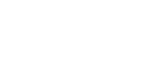 26.04.202326.04.202326.04.2023РАБОЧАЯ ПРОГРАММАРАБОЧАЯ ПРОГРАММАРАБОЧАЯ ПРОГРАММАРАБОЧАЯ ПРОГРАММАРАБОЧАЯ ПРОГРАММАРАБОЧАЯ ПРОГРАММАРАБОЧАЯ ПРОГРАММАРАБОЧАЯ ПРОГРАММАРАБОЧАЯ ПРОГРАММАРАБОЧАЯ ПРОГРАММАРАБОЧАЯ ПРОГРАММАРАБОЧАЯ ПРОГРАММАРАБОЧАЯ ПРОГРАММАдисциплиныдисциплиныОрганизация доступной среды на транспортеОрганизация доступной среды на транспортеОрганизация доступной среды на транспортеОрганизация доступной среды на транспортеОрганизация доступной среды на транспортеОрганизация доступной среды на транспортеОрганизация доступной среды на транспортеОрганизация доступной среды на транспортеОрганизация доступной среды на транспортеОрганизация доступной среды на транспортеОрганизация доступной среды на транспортеОрганизация доступной среды на транспортеОрганизация доступной среды на транспортеОрганизация доступной среды на транспортеОрганизация доступной среды на транспортеОрганизация доступной среды на транспортеОрганизация доступной среды на транспортеОрганизация доступной среды на транспортеОрганизация доступной среды на транспортеОрганизация доступной среды на транспортеОрганизация доступной среды на транспортеОрганизация доступной среды на транспортедля специальности 23.05.04 Эксплуатация железных дорогдля специальности 23.05.04 Эксплуатация железных дорогдля специальности 23.05.04 Эксплуатация железных дорогдля специальности 23.05.04 Эксплуатация железных дорогдля специальности 23.05.04 Эксплуатация железных дорогдля специальности 23.05.04 Эксплуатация железных дорогдля специальности 23.05.04 Эксплуатация железных дорогдля специальности 23.05.04 Эксплуатация железных дорогдля специальности 23.05.04 Эксплуатация железных дорогдля специальности 23.05.04 Эксплуатация железных дорогдля специальности 23.05.04 Эксплуатация железных дорогдля специальности 23.05.04 Эксплуатация железных дорогдля специальности 23.05.04 Эксплуатация железных дорогСоставитель(и):Составитель(и):Составитель(и):к.т.н., доцент, Каликина Т.Н.к.т.н., доцент, Каликина Т.Н.к.т.н., доцент, Каликина Т.Н.к.т.н., доцент, Каликина Т.Н.к.т.н., доцент, Каликина Т.Н.к.т.н., доцент, Каликина Т.Н.к.т.н., доцент, Каликина Т.Н.к.т.н., доцент, Каликина Т.Н.к.т.н., доцент, Каликина Т.Н.к.т.н., доцент, Каликина Т.Н.к.т.н., доцент, Каликина Т.Н.к.т.н., доцент, Каликина Т.Н.к.т.н., доцент, Каликина Т.Н.к.т.н., доцент, Каликина Т.Н.к.т.н., доцент, Каликина Т.Н.к.т.н., доцент, Каликина Т.Н.к.т.н., доцент, Каликина Т.Н.к.т.н., доцент, Каликина Т.Н.к.т.н., доцент, Каликина Т.Н.к.т.н., доцент, Каликина Т.Н.Обсуждена на заседании кафедры:Обсуждена на заседании кафедры:Обсуждена на заседании кафедры:Обсуждена на заседании кафедры:Организация перевозок и безопасность на транспортеОрганизация перевозок и безопасность на транспортеОрганизация перевозок и безопасность на транспортеОрганизация перевозок и безопасность на транспортеОрганизация перевозок и безопасность на транспортеОрганизация перевозок и безопасность на транспортеОрганизация перевозок и безопасность на транспортеОрганизация перевозок и безопасность на транспортеПротокол от 26.04.2023г. № 4Протокол от 26.04.2023г. № 4Протокол от 26.04.2023г. № 4Протокол от 26.04.2023г. № 4Протокол от 26.04.2023г. № 4Протокол от 26.04.2023г. № 4Протокол от 26.04.2023г. № 4Протокол от 26.04.2023г. № 4Протокол от 26.04.2023г. № 4Протокол от 26.04.2023г. № 4Протокол от 26.04.2023г. № 4Протокол от 26.04.2023г. № 4Протокол от 26.04.2023г. № 4Обсуждена на заседании методической комиссииОбсуждена на заседании методической комиссииОбсуждена на заседании методической комиссииОбсуждена на заседании методической комиссииОбсуждена на заседании методической комиссииОбсуждена на заседании методической комиссииОбсуждена на заседании методической комиссии по родственным направлениям и специальностям: Протокол от 01.01.1754г. №Обсуждена на заседании методической комиссии по родственным направлениям и специальностям: Протокол от 01.01.1754г. №Обсуждена на заседании методической комиссии по родственным направлениям и специальностям: Протокол от 01.01.1754г. №Обсуждена на заседании методической комиссии по родственным направлениям и специальностям: Протокол от 01.01.1754г. №Обсуждена на заседании методической комиссии по родственным направлениям и специальностям: Протокол от 01.01.1754г. №Обсуждена на заседании методической комиссии по родственным направлениям и специальностям: Протокол от 01.01.1754г. №Обсуждена на заседании методической комиссии по родственным направлениям и специальностям: Протокол от 01.01.1754г. №Обсуждена на заседании методической комиссии по родственным направлениям и специальностям: Протокол от 01.01.1754г. №Обсуждена на заседании методической комиссии по родственным направлениям и специальностям: Протокол от 01.01.1754г. №Обсуждена на заседании методической комиссии по родственным направлениям и специальностям: Протокол от 01.01.1754г. №Обсуждена на заседании методической комиссии по родственным направлениям и специальностям: Протокол от 01.01.1754г. №Обсуждена на заседании методической комиссии по родственным направлениям и специальностям: Протокол от 01.01.1754г. №Обсуждена на заседании методической комиссии по родственным направлениям и специальностям: Протокол от 01.01.1754г. №г. Тында2023 г.г. Тында2023 г.г. Тында2023 г.г. Тында2023 г.г. Тында2023 г.г. Тында2023 г.г. Тында2023 г.г. Тында2023 г.г. Тында2023 г.г. Тында2023 г.г. Тында2023 г.г. Тында2023 г.г. Тында2023 г.стр. 2стр. 2Визирование РПД для исполнения в очередном учебном годуВизирование РПД для исполнения в очередном учебном годуВизирование РПД для исполнения в очередном учебном годуПредседатель МК РНСПредседатель МК РНСПредседатель МК РНС__ __________ 2024 г.__ __________ 2024 г.__ __________ 2024 г.Рабочая программа пересмотрена, обсуждена и одобрена дляисполнения в 2024-2025 учебном году на заседании кафедрыРабочая программа пересмотрена, обсуждена и одобрена дляисполнения в 2024-2025 учебном году на заседании кафедрыРабочая программа пересмотрена, обсуждена и одобрена дляисполнения в 2024-2025 учебном году на заседании кафедрыБАмИЖТБАмИЖТБАмИЖТПротокол от  __ __________ 2024 г.  №  __Зав. кафедрой Гашенко С.А.Протокол от  __ __________ 2024 г.  №  __Зав. кафедрой Гашенко С.А.Визирование РПД для исполнения в очередном учебном годуВизирование РПД для исполнения в очередном учебном годуВизирование РПД для исполнения в очередном учебном годуПредседатель МК РНСПредседатель МК РНСПредседатель МК РНС__ __________ 2025 г.__ __________ 2025 г.__ __________ 2025 г.Рабочая программа пересмотрена, обсуждена и одобрена дляисполнения в 2025-2026 учебном году на заседании кафедрыРабочая программа пересмотрена, обсуждена и одобрена дляисполнения в 2025-2026 учебном году на заседании кафедрыРабочая программа пересмотрена, обсуждена и одобрена дляисполнения в 2025-2026 учебном году на заседании кафедрыБАмИЖТБАмИЖТБАмИЖТПротокол от  __ __________ 2025 г.  №  __Зав. кафедрой Гашенко С.А.Протокол от  __ __________ 2025 г.  №  __Зав. кафедрой Гашенко С.А.Визирование РПД для исполнения в очередном учебном годуВизирование РПД для исполнения в очередном учебном годуВизирование РПД для исполнения в очередном учебном годуПредседатель МК РНСПредседатель МК РНСПредседатель МК РНС__ __________ 2026 г.__ __________ 2026 г.__ __________ 2026 г.Рабочая программа пересмотрена, обсуждена и одобрена дляисполнения в 2026-2027 учебном году на заседании кафедрыРабочая программа пересмотрена, обсуждена и одобрена дляисполнения в 2026-2027 учебном году на заседании кафедрыРабочая программа пересмотрена, обсуждена и одобрена дляисполнения в 2026-2027 учебном году на заседании кафедрыБАмИЖТБАмИЖТБАмИЖТПротокол от  __ __________ 2026 г.  №  __Зав. кафедрой Гашенко С.А.Протокол от  __ __________ 2026 г.  №  __Зав. кафедрой Гашенко С.А.Визирование РПД для исполнения в очередном учебном годуВизирование РПД для исполнения в очередном учебном годуВизирование РПД для исполнения в очередном учебном годуПредседатель МК РНСПредседатель МК РНСПредседатель МК РНС__ __________ 2027 г.__ __________ 2027 г.__ __________ 2027 г.Рабочая программа пересмотрена, обсуждена и одобрена дляисполнения в 2027-2028 учебном году на заседании кафедрыРабочая программа пересмотрена, обсуждена и одобрена дляисполнения в 2027-2028 учебном году на заседании кафедрыРабочая программа пересмотрена, обсуждена и одобрена дляисполнения в 2027-2028 учебном году на заседании кафедрыБАмИЖТБАмИЖТБАмИЖТПротокол от  __ __________ 2027 г.  №  __Зав. кафедрой Гашенко С.А.Протокол от  __ __________ 2027 г.  №  __Зав. кафедрой Гашенко С.А.стр. 3стр. 3стр. 3Рабочая программа дисциплины  Организация доступной среды на транспортеРабочая программа дисциплины  Организация доступной среды на транспортеРабочая программа дисциплины  Организация доступной среды на транспортеРабочая программа дисциплины  Организация доступной среды на транспортеРабочая программа дисциплины  Организация доступной среды на транспортеРабочая программа дисциплины  Организация доступной среды на транспортеРабочая программа дисциплины  Организация доступной среды на транспортеРабочая программа дисциплины  Организация доступной среды на транспортеРабочая программа дисциплины  Организация доступной среды на транспортеРабочая программа дисциплины  Организация доступной среды на транспортеРабочая программа дисциплины  Организация доступной среды на транспортеРабочая программа дисциплины  Организация доступной среды на транспортеРабочая программа дисциплины  Организация доступной среды на транспортеРабочая программа дисциплины  Организация доступной среды на транспортеРабочая программа дисциплины  Организация доступной среды на транспортеРабочая программа дисциплины  Организация доступной среды на транспортеразработана в соответствии с ФГОС, утвержденным приказом Министерства образования и науки Российской Федерации от 27.03.2018 № 216разработана в соответствии с ФГОС, утвержденным приказом Министерства образования и науки Российской Федерации от 27.03.2018 № 216разработана в соответствии с ФГОС, утвержденным приказом Министерства образования и науки Российской Федерации от 27.03.2018 № 216разработана в соответствии с ФГОС, утвержденным приказом Министерства образования и науки Российской Федерации от 27.03.2018 № 216разработана в соответствии с ФГОС, утвержденным приказом Министерства образования и науки Российской Федерации от 27.03.2018 № 216разработана в соответствии с ФГОС, утвержденным приказом Министерства образования и науки Российской Федерации от 27.03.2018 № 216разработана в соответствии с ФГОС, утвержденным приказом Министерства образования и науки Российской Федерации от 27.03.2018 № 216разработана в соответствии с ФГОС, утвержденным приказом Министерства образования и науки Российской Федерации от 27.03.2018 № 216разработана в соответствии с ФГОС, утвержденным приказом Министерства образования и науки Российской Федерации от 27.03.2018 № 216разработана в соответствии с ФГОС, утвержденным приказом Министерства образования и науки Российской Федерации от 27.03.2018 № 216разработана в соответствии с ФГОС, утвержденным приказом Министерства образования и науки Российской Федерации от 27.03.2018 № 216разработана в соответствии с ФГОС, утвержденным приказом Министерства образования и науки Российской Федерации от 27.03.2018 № 216разработана в соответствии с ФГОС, утвержденным приказом Министерства образования и науки Российской Федерации от 27.03.2018 № 216разработана в соответствии с ФГОС, утвержденным приказом Министерства образования и науки Российской Федерации от 27.03.2018 № 216разработана в соответствии с ФГОС, утвержденным приказом Министерства образования и науки Российской Федерации от 27.03.2018 № 216разработана в соответствии с ФГОС, утвержденным приказом Министерства образования и науки Российской Федерации от 27.03.2018 № 216КвалификацияКвалификацияКвалификацияКвалификацияКвалификацияинженер путей сообщенияинженер путей сообщенияинженер путей сообщенияинженер путей сообщенияинженер путей сообщенияинженер путей сообщенияинженер путей сообщенияинженер путей сообщенияинженер путей сообщенияФорма обученияФорма обученияФорма обученияФорма обученияФорма обучениязаочнаязаочнаязаочнаязаочнаязаочнаязаочнаязаочнаязаочнаязаочнаяОБЪЕМ ДИСЦИПЛИНЫ (МОДУЛЯ) В ЗАЧЕТНЫХ ЕДИНИЦАХ С УКАЗАНИЕМ КОЛИЧЕСТВА АКАДЕМИЧЕСКИХ ЧАСОВ, ВЫДЕЛЕННЫХ НА КОНТАКТНУЮ РАБОТУ ОБУЧАЮЩИХСЯ С ПРЕПОДАВАТЕЛЕМ (ПО ВИДАМ УЧЕБНЫХ ЗАНЯТИЙ) И НА САМОСТОЯТЕЛЬНУЮ РАБОТУ ОБУЧАЮЩИХСЯОБЪЕМ ДИСЦИПЛИНЫ (МОДУЛЯ) В ЗАЧЕТНЫХ ЕДИНИЦАХ С УКАЗАНИЕМ КОЛИЧЕСТВА АКАДЕМИЧЕСКИХ ЧАСОВ, ВЫДЕЛЕННЫХ НА КОНТАКТНУЮ РАБОТУ ОБУЧАЮЩИХСЯ С ПРЕПОДАВАТЕЛЕМ (ПО ВИДАМ УЧЕБНЫХ ЗАНЯТИЙ) И НА САМОСТОЯТЕЛЬНУЮ РАБОТУ ОБУЧАЮЩИХСЯОБЪЕМ ДИСЦИПЛИНЫ (МОДУЛЯ) В ЗАЧЕТНЫХ ЕДИНИЦАХ С УКАЗАНИЕМ КОЛИЧЕСТВА АКАДЕМИЧЕСКИХ ЧАСОВ, ВЫДЕЛЕННЫХ НА КОНТАКТНУЮ РАБОТУ ОБУЧАЮЩИХСЯ С ПРЕПОДАВАТЕЛЕМ (ПО ВИДАМ УЧЕБНЫХ ЗАНЯТИЙ) И НА САМОСТОЯТЕЛЬНУЮ РАБОТУ ОБУЧАЮЩИХСЯОБЪЕМ ДИСЦИПЛИНЫ (МОДУЛЯ) В ЗАЧЕТНЫХ ЕДИНИЦАХ С УКАЗАНИЕМ КОЛИЧЕСТВА АКАДЕМИЧЕСКИХ ЧАСОВ, ВЫДЕЛЕННЫХ НА КОНТАКТНУЮ РАБОТУ ОБУЧАЮЩИХСЯ С ПРЕПОДАВАТЕЛЕМ (ПО ВИДАМ УЧЕБНЫХ ЗАНЯТИЙ) И НА САМОСТОЯТЕЛЬНУЮ РАБОТУ ОБУЧАЮЩИХСЯОБЪЕМ ДИСЦИПЛИНЫ (МОДУЛЯ) В ЗАЧЕТНЫХ ЕДИНИЦАХ С УКАЗАНИЕМ КОЛИЧЕСТВА АКАДЕМИЧЕСКИХ ЧАСОВ, ВЫДЕЛЕННЫХ НА КОНТАКТНУЮ РАБОТУ ОБУЧАЮЩИХСЯ С ПРЕПОДАВАТЕЛЕМ (ПО ВИДАМ УЧЕБНЫХ ЗАНЯТИЙ) И НА САМОСТОЯТЕЛЬНУЮ РАБОТУ ОБУЧАЮЩИХСЯОБЪЕМ ДИСЦИПЛИНЫ (МОДУЛЯ) В ЗАЧЕТНЫХ ЕДИНИЦАХ С УКАЗАНИЕМ КОЛИЧЕСТВА АКАДЕМИЧЕСКИХ ЧАСОВ, ВЫДЕЛЕННЫХ НА КОНТАКТНУЮ РАБОТУ ОБУЧАЮЩИХСЯ С ПРЕПОДАВАТЕЛЕМ (ПО ВИДАМ УЧЕБНЫХ ЗАНЯТИЙ) И НА САМОСТОЯТЕЛЬНУЮ РАБОТУ ОБУЧАЮЩИХСЯОБЪЕМ ДИСЦИПЛИНЫ (МОДУЛЯ) В ЗАЧЕТНЫХ ЕДИНИЦАХ С УКАЗАНИЕМ КОЛИЧЕСТВА АКАДЕМИЧЕСКИХ ЧАСОВ, ВЫДЕЛЕННЫХ НА КОНТАКТНУЮ РАБОТУ ОБУЧАЮЩИХСЯ С ПРЕПОДАВАТЕЛЕМ (ПО ВИДАМ УЧЕБНЫХ ЗАНЯТИЙ) И НА САМОСТОЯТЕЛЬНУЮ РАБОТУ ОБУЧАЮЩИХСЯОБЪЕМ ДИСЦИПЛИНЫ (МОДУЛЯ) В ЗАЧЕТНЫХ ЕДИНИЦАХ С УКАЗАНИЕМ КОЛИЧЕСТВА АКАДЕМИЧЕСКИХ ЧАСОВ, ВЫДЕЛЕННЫХ НА КОНТАКТНУЮ РАБОТУ ОБУЧАЮЩИХСЯ С ПРЕПОДАВАТЕЛЕМ (ПО ВИДАМ УЧЕБНЫХ ЗАНЯТИЙ) И НА САМОСТОЯТЕЛЬНУЮ РАБОТУ ОБУЧАЮЩИХСЯОБЪЕМ ДИСЦИПЛИНЫ (МОДУЛЯ) В ЗАЧЕТНЫХ ЕДИНИЦАХ С УКАЗАНИЕМ КОЛИЧЕСТВА АКАДЕМИЧЕСКИХ ЧАСОВ, ВЫДЕЛЕННЫХ НА КОНТАКТНУЮ РАБОТУ ОБУЧАЮЩИХСЯ С ПРЕПОДАВАТЕЛЕМ (ПО ВИДАМ УЧЕБНЫХ ЗАНЯТИЙ) И НА САМОСТОЯТЕЛЬНУЮ РАБОТУ ОБУЧАЮЩИХСЯОБЪЕМ ДИСЦИПЛИНЫ (МОДУЛЯ) В ЗАЧЕТНЫХ ЕДИНИЦАХ С УКАЗАНИЕМ КОЛИЧЕСТВА АКАДЕМИЧЕСКИХ ЧАСОВ, ВЫДЕЛЕННЫХ НА КОНТАКТНУЮ РАБОТУ ОБУЧАЮЩИХСЯ С ПРЕПОДАВАТЕЛЕМ (ПО ВИДАМ УЧЕБНЫХ ЗАНЯТИЙ) И НА САМОСТОЯТЕЛЬНУЮ РАБОТУ ОБУЧАЮЩИХСЯОБЪЕМ ДИСЦИПЛИНЫ (МОДУЛЯ) В ЗАЧЕТНЫХ ЕДИНИЦАХ С УКАЗАНИЕМ КОЛИЧЕСТВА АКАДЕМИЧЕСКИХ ЧАСОВ, ВЫДЕЛЕННЫХ НА КОНТАКТНУЮ РАБОТУ ОБУЧАЮЩИХСЯ С ПРЕПОДАВАТЕЛЕМ (ПО ВИДАМ УЧЕБНЫХ ЗАНЯТИЙ) И НА САМОСТОЯТЕЛЬНУЮ РАБОТУ ОБУЧАЮЩИХСЯОБЪЕМ ДИСЦИПЛИНЫ (МОДУЛЯ) В ЗАЧЕТНЫХ ЕДИНИЦАХ С УКАЗАНИЕМ КОЛИЧЕСТВА АКАДЕМИЧЕСКИХ ЧАСОВ, ВЫДЕЛЕННЫХ НА КОНТАКТНУЮ РАБОТУ ОБУЧАЮЩИХСЯ С ПРЕПОДАВАТЕЛЕМ (ПО ВИДАМ УЧЕБНЫХ ЗАНЯТИЙ) И НА САМОСТОЯТЕЛЬНУЮ РАБОТУ ОБУЧАЮЩИХСЯОБЪЕМ ДИСЦИПЛИНЫ (МОДУЛЯ) В ЗАЧЕТНЫХ ЕДИНИЦАХ С УКАЗАНИЕМ КОЛИЧЕСТВА АКАДЕМИЧЕСКИХ ЧАСОВ, ВЫДЕЛЕННЫХ НА КОНТАКТНУЮ РАБОТУ ОБУЧАЮЩИХСЯ С ПРЕПОДАВАТЕЛЕМ (ПО ВИДАМ УЧЕБНЫХ ЗАНЯТИЙ) И НА САМОСТОЯТЕЛЬНУЮ РАБОТУ ОБУЧАЮЩИХСЯОБЪЕМ ДИСЦИПЛИНЫ (МОДУЛЯ) В ЗАЧЕТНЫХ ЕДИНИЦАХ С УКАЗАНИЕМ КОЛИЧЕСТВА АКАДЕМИЧЕСКИХ ЧАСОВ, ВЫДЕЛЕННЫХ НА КОНТАКТНУЮ РАБОТУ ОБУЧАЮЩИХСЯ С ПРЕПОДАВАТЕЛЕМ (ПО ВИДАМ УЧЕБНЫХ ЗАНЯТИЙ) И НА САМОСТОЯТЕЛЬНУЮ РАБОТУ ОБУЧАЮЩИХСЯОбщая трудоемкостьОбщая трудоемкостьОбщая трудоемкостьОбщая трудоемкость3 ЗЕТ3 ЗЕТ3 ЗЕТ3 ЗЕТ3 ЗЕТ3 ЗЕТ3 ЗЕТ3 ЗЕТ3 ЗЕТЧасов по учебному плануЧасов по учебному плануЧасов по учебному плануЧасов по учебному плануЧасов по учебному плануЧасов по учебному плануЧасов по учебному плану108108Виды контроля на курсах:Виды контроля на курсах:Виды контроля на курсах:Виды контроля на курсах:Виды контроля на курсах:в том числе:в том числе:в том числе:в том числе:в том числе:в том числе:в том числе:зачёты (курс)    3контрольных работ  3 курс (1)зачёты (курс)    3контрольных работ  3 курс (1)зачёты (курс)    3контрольных работ  3 курс (1)зачёты (курс)    3контрольных работ  3 курс (1)зачёты (курс)    3контрольных работ  3 курс (1)контактная работаконтактная работаконтактная работаконтактная работаконтактная работаконтактная работа1010зачёты (курс)    3контрольных работ  3 курс (1)зачёты (курс)    3контрольных работ  3 курс (1)зачёты (курс)    3контрольных работ  3 курс (1)зачёты (курс)    3контрольных работ  3 курс (1)зачёты (курс)    3контрольных работ  3 курс (1)самостоятельная работасамостоятельная работасамостоятельная работасамостоятельная работасамостоятельная работасамостоятельная работа9494зачёты (курс)    3контрольных работ  3 курс (1)зачёты (курс)    3контрольных работ  3 курс (1)зачёты (курс)    3контрольных работ  3 курс (1)зачёты (курс)    3контрольных работ  3 курс (1)зачёты (курс)    3контрольных работ  3 курс (1)часов на контрольчасов на контрольчасов на контрольчасов на контрольчасов на контрольчасов на контроль44зачёты (курс)    3контрольных работ  3 курс (1)зачёты (курс)    3контрольных работ  3 курс (1)зачёты (курс)    3контрольных работ  3 курс (1)зачёты (курс)    3контрольных работ  3 курс (1)зачёты (курс)    3контрольных работ  3 курс (1)Распределение часов дисциплины по семестрам (курсам)Распределение часов дисциплины по семестрам (курсам)Распределение часов дисциплины по семестрам (курсам)Распределение часов дисциплины по семестрам (курсам)Распределение часов дисциплины по семестрам (курсам)Распределение часов дисциплины по семестрам (курсам)Распределение часов дисциплины по семестрам (курсам)Распределение часов дисциплины по семестрам (курсам)Распределение часов дисциплины по семестрам (курсам)Распределение часов дисциплины по семестрам (курсам)Распределение часов дисциплины по семестрам (курсам)Распределение часов дисциплины по семестрам (курсам)Распределение часов дисциплины по семестрам (курсам)Распределение часов дисциплины по семестрам (курсам)Распределение часов дисциплины по семестрам (курсам)Распределение часов дисциплины по семестрам (курсам)Распределение часов дисциплины по семестрам (курсам)Распределение часов дисциплины по семестрам (курсам)Распределение часов дисциплины по семестрам (курсам)Распределение часов дисциплины по семестрам (курсам)Распределение часов дисциплины по семестрам (курсам)Распределение часов дисциплины по семестрам (курсам)Распределение часов дисциплины по семестрам (курсам)Распределение часов дисциплины по семестрам (курсам)Распределение часов дисциплины по семестрам (курсам)Распределение часов дисциплины по семестрам (курсам)Распределение часов дисциплины по семестрам (курсам)Распределение часов дисциплины по семестрам (курсам)Распределение часов дисциплины по семестрам (курсам)Распределение часов дисциплины по семестрам (курсам)КурсКурс3333ИтогоИтогоИтогоИтогоИтогоВид занятийВид занятийУПРПРПРПИтогоИтогоИтогоИтогоИтогоЛекцииЛекции444444444ПрактическиеПрактические666666666Итого ауд.Итого ауд.101010101010101010Кoнтактная рабoтаКoнтактная рабoта101010101010101010Сам. работаСам. работа949494949494949494Часы на контрольЧасы на контроль444444444ИтогоИтого108108108108108108108108108стр. 41. АННОТАЦИЯ ДИСЦИПЛИНЫ (МОДУЛЯ)1. АННОТАЦИЯ ДИСЦИПЛИНЫ (МОДУЛЯ)1. АННОТАЦИЯ ДИСЦИПЛИНЫ (МОДУЛЯ)1. АННОТАЦИЯ ДИСЦИПЛИНЫ (МОДУЛЯ)1. АННОТАЦИЯ ДИСЦИПЛИНЫ (МОДУЛЯ)1. АННОТАЦИЯ ДИСЦИПЛИНЫ (МОДУЛЯ)1. АННОТАЦИЯ ДИСЦИПЛИНЫ (МОДУЛЯ)1. АННОТАЦИЯ ДИСЦИПЛИНЫ (МОДУЛЯ)1. АННОТАЦИЯ ДИСЦИПЛИНЫ (МОДУЛЯ)1. АННОТАЦИЯ ДИСЦИПЛИНЫ (МОДУЛЯ)1. АННОТАЦИЯ ДИСЦИПЛИНЫ (МОДУЛЯ)1.1Основные сведения о требованиях законодательства об обеспечении доступа инвалидов к объектам и услугам пассажирского транспорта. Принципы и организация взаимодействия участников процесса формирования доступной среды для инвалидов и МГН на транспорте. Стандарты качества доступности объектов и услуг для инвалидов и МГН организаций пассажирского транспорта. Применение принципов «универсального дизайна» и «разумного приспособления» для обеспечения доступности транспортных объектов и услуг для инвалидов и МГН, оценка доступности, паспортизация доступности объектов и услуг организаций пассажирского транспорта.Основные сведения о требованиях законодательства об обеспечении доступа инвалидов к объектам и услугам пассажирского транспорта. Принципы и организация взаимодействия участников процесса формирования доступной среды для инвалидов и МГН на транспорте. Стандарты качества доступности объектов и услуг для инвалидов и МГН организаций пассажирского транспорта. Применение принципов «универсального дизайна» и «разумного приспособления» для обеспечения доступности транспортных объектов и услуг для инвалидов и МГН, оценка доступности, паспортизация доступности объектов и услуг организаций пассажирского транспорта.Основные сведения о требованиях законодательства об обеспечении доступа инвалидов к объектам и услугам пассажирского транспорта. Принципы и организация взаимодействия участников процесса формирования доступной среды для инвалидов и МГН на транспорте. Стандарты качества доступности объектов и услуг для инвалидов и МГН организаций пассажирского транспорта. Применение принципов «универсального дизайна» и «разумного приспособления» для обеспечения доступности транспортных объектов и услуг для инвалидов и МГН, оценка доступности, паспортизация доступности объектов и услуг организаций пассажирского транспорта.Основные сведения о требованиях законодательства об обеспечении доступа инвалидов к объектам и услугам пассажирского транспорта. Принципы и организация взаимодействия участников процесса формирования доступной среды для инвалидов и МГН на транспорте. Стандарты качества доступности объектов и услуг для инвалидов и МГН организаций пассажирского транспорта. Применение принципов «универсального дизайна» и «разумного приспособления» для обеспечения доступности транспортных объектов и услуг для инвалидов и МГН, оценка доступности, паспортизация доступности объектов и услуг организаций пассажирского транспорта.Основные сведения о требованиях законодательства об обеспечении доступа инвалидов к объектам и услугам пассажирского транспорта. Принципы и организация взаимодействия участников процесса формирования доступной среды для инвалидов и МГН на транспорте. Стандарты качества доступности объектов и услуг для инвалидов и МГН организаций пассажирского транспорта. Применение принципов «универсального дизайна» и «разумного приспособления» для обеспечения доступности транспортных объектов и услуг для инвалидов и МГН, оценка доступности, паспортизация доступности объектов и услуг организаций пассажирского транспорта.Основные сведения о требованиях законодательства об обеспечении доступа инвалидов к объектам и услугам пассажирского транспорта. Принципы и организация взаимодействия участников процесса формирования доступной среды для инвалидов и МГН на транспорте. Стандарты качества доступности объектов и услуг для инвалидов и МГН организаций пассажирского транспорта. Применение принципов «универсального дизайна» и «разумного приспособления» для обеспечения доступности транспортных объектов и услуг для инвалидов и МГН, оценка доступности, паспортизация доступности объектов и услуг организаций пассажирского транспорта.Основные сведения о требованиях законодательства об обеспечении доступа инвалидов к объектам и услугам пассажирского транспорта. Принципы и организация взаимодействия участников процесса формирования доступной среды для инвалидов и МГН на транспорте. Стандарты качества доступности объектов и услуг для инвалидов и МГН организаций пассажирского транспорта. Применение принципов «универсального дизайна» и «разумного приспособления» для обеспечения доступности транспортных объектов и услуг для инвалидов и МГН, оценка доступности, паспортизация доступности объектов и услуг организаций пассажирского транспорта.Основные сведения о требованиях законодательства об обеспечении доступа инвалидов к объектам и услугам пассажирского транспорта. Принципы и организация взаимодействия участников процесса формирования доступной среды для инвалидов и МГН на транспорте. Стандарты качества доступности объектов и услуг для инвалидов и МГН организаций пассажирского транспорта. Применение принципов «универсального дизайна» и «разумного приспособления» для обеспечения доступности транспортных объектов и услуг для инвалидов и МГН, оценка доступности, паспортизация доступности объектов и услуг организаций пассажирского транспорта.Основные сведения о требованиях законодательства об обеспечении доступа инвалидов к объектам и услугам пассажирского транспорта. Принципы и организация взаимодействия участников процесса формирования доступной среды для инвалидов и МГН на транспорте. Стандарты качества доступности объектов и услуг для инвалидов и МГН организаций пассажирского транспорта. Применение принципов «универсального дизайна» и «разумного приспособления» для обеспечения доступности транспортных объектов и услуг для инвалидов и МГН, оценка доступности, паспортизация доступности объектов и услуг организаций пассажирского транспорта.Основные сведения о требованиях законодательства об обеспечении доступа инвалидов к объектам и услугам пассажирского транспорта. Принципы и организация взаимодействия участников процесса формирования доступной среды для инвалидов и МГН на транспорте. Стандарты качества доступности объектов и услуг для инвалидов и МГН организаций пассажирского транспорта. Применение принципов «универсального дизайна» и «разумного приспособления» для обеспечения доступности транспортных объектов и услуг для инвалидов и МГН, оценка доступности, паспортизация доступности объектов и услуг организаций пассажирского транспорта.2. МЕСТО ДИСЦИПЛИНЫ (МОДУЛЯ) В СТРУКТУРЕ ОБРАЗОВАТЕЛЬНОЙ ПРОГРАММЫ2. МЕСТО ДИСЦИПЛИНЫ (МОДУЛЯ) В СТРУКТУРЕ ОБРАЗОВАТЕЛЬНОЙ ПРОГРАММЫ2. МЕСТО ДИСЦИПЛИНЫ (МОДУЛЯ) В СТРУКТУРЕ ОБРАЗОВАТЕЛЬНОЙ ПРОГРАММЫ2. МЕСТО ДИСЦИПЛИНЫ (МОДУЛЯ) В СТРУКТУРЕ ОБРАЗОВАТЕЛЬНОЙ ПРОГРАММЫ2. МЕСТО ДИСЦИПЛИНЫ (МОДУЛЯ) В СТРУКТУРЕ ОБРАЗОВАТЕЛЬНОЙ ПРОГРАММЫ2. МЕСТО ДИСЦИПЛИНЫ (МОДУЛЯ) В СТРУКТУРЕ ОБРАЗОВАТЕЛЬНОЙ ПРОГРАММЫ2. МЕСТО ДИСЦИПЛИНЫ (МОДУЛЯ) В СТРУКТУРЕ ОБРАЗОВАТЕЛЬНОЙ ПРОГРАММЫ2. МЕСТО ДИСЦИПЛИНЫ (МОДУЛЯ) В СТРУКТУРЕ ОБРАЗОВАТЕЛЬНОЙ ПРОГРАММЫ2. МЕСТО ДИСЦИПЛИНЫ (МОДУЛЯ) В СТРУКТУРЕ ОБРАЗОВАТЕЛЬНОЙ ПРОГРАММЫ2. МЕСТО ДИСЦИПЛИНЫ (МОДУЛЯ) В СТРУКТУРЕ ОБРАЗОВАТЕЛЬНОЙ ПРОГРАММЫ2. МЕСТО ДИСЦИПЛИНЫ (МОДУЛЯ) В СТРУКТУРЕ ОБРАЗОВАТЕЛЬНОЙ ПРОГРАММЫКод дисциплины:Код дисциплины:Код дисциплины:Б1.О.27Б1.О.27Б1.О.27Б1.О.27Б1.О.27Б1.О.27Б1.О.27Б1.О.272.1Требования к предварительной подготовке обучающегося:Требования к предварительной подготовке обучающегося:Требования к предварительной подготовке обучающегося:Требования к предварительной подготовке обучающегося:Требования к предварительной подготовке обучающегося:Требования к предварительной подготовке обучающегося:Требования к предварительной подготовке обучающегося:Требования к предварительной подготовке обучающегося:Требования к предварительной подготовке обучающегося:Требования к предварительной подготовке обучающегося:2.1.1Социальная психологияСоциальная психологияСоциальная психологияСоциальная психологияСоциальная психологияСоциальная психологияСоциальная психологияСоциальная психологияСоциальная психологияСоциальная психология2.2Дисциплины и практики, для которых освоение данной дисциплины (модуля) необходимо как предшествующее:Дисциплины и практики, для которых освоение данной дисциплины (модуля) необходимо как предшествующее:Дисциплины и практики, для которых освоение данной дисциплины (модуля) необходимо как предшествующее:Дисциплины и практики, для которых освоение данной дисциплины (модуля) необходимо как предшествующее:Дисциплины и практики, для которых освоение данной дисциплины (модуля) необходимо как предшествующее:Дисциплины и практики, для которых освоение данной дисциплины (модуля) необходимо как предшествующее:Дисциплины и практики, для которых освоение данной дисциплины (модуля) необходимо как предшествующее:Дисциплины и практики, для которых освоение данной дисциплины (модуля) необходимо как предшествующее:Дисциплины и практики, для которых освоение данной дисциплины (модуля) необходимо как предшествующее:Дисциплины и практики, для которых освоение данной дисциплины (модуля) необходимо как предшествующее:2.2.1Преддипломная практикаПреддипломная практикаПреддипломная практикаПреддипломная практикаПреддипломная практикаПреддипломная практикаПреддипломная практикаПреддипломная практикаПреддипломная практикаПреддипломная практика2.2.2Организация пассажирских перевозокОрганизация пассажирских перевозокОрганизация пассажирских перевозокОрганизация пассажирских перевозокОрганизация пассажирских перевозокОрганизация пассажирских перевозокОрганизация пассажирских перевозокОрганизация пассажирских перевозокОрганизация пассажирских перевозокОрганизация пассажирских перевозок3. ПЕРЕЧЕНЬ ПЛАНИРУЕМЫХ РЕЗУЛЬТАТОВ ОБУЧЕНИЯ ПО ДИСЦИПЛИНЕ (МОДУЛЮ), СООТНЕСЕННЫХ С ПЛАНИРУЕМЫМИ РЕЗУЛЬТАТАМИ ОСВОЕНИЯ ОБРАЗОВАТЕЛЬНОЙ ПРОГРАММЫ3. ПЕРЕЧЕНЬ ПЛАНИРУЕМЫХ РЕЗУЛЬТАТОВ ОБУЧЕНИЯ ПО ДИСЦИПЛИНЕ (МОДУЛЮ), СООТНЕСЕННЫХ С ПЛАНИРУЕМЫМИ РЕЗУЛЬТАТАМИ ОСВОЕНИЯ ОБРАЗОВАТЕЛЬНОЙ ПРОГРАММЫ3. ПЕРЕЧЕНЬ ПЛАНИРУЕМЫХ РЕЗУЛЬТАТОВ ОБУЧЕНИЯ ПО ДИСЦИПЛИНЕ (МОДУЛЮ), СООТНЕСЕННЫХ С ПЛАНИРУЕМЫМИ РЕЗУЛЬТАТАМИ ОСВОЕНИЯ ОБРАЗОВАТЕЛЬНОЙ ПРОГРАММЫ3. ПЕРЕЧЕНЬ ПЛАНИРУЕМЫХ РЕЗУЛЬТАТОВ ОБУЧЕНИЯ ПО ДИСЦИПЛИНЕ (МОДУЛЮ), СООТНЕСЕННЫХ С ПЛАНИРУЕМЫМИ РЕЗУЛЬТАТАМИ ОСВОЕНИЯ ОБРАЗОВАТЕЛЬНОЙ ПРОГРАММЫ3. ПЕРЕЧЕНЬ ПЛАНИРУЕМЫХ РЕЗУЛЬТАТОВ ОБУЧЕНИЯ ПО ДИСЦИПЛИНЕ (МОДУЛЮ), СООТНЕСЕННЫХ С ПЛАНИРУЕМЫМИ РЕЗУЛЬТАТАМИ ОСВОЕНИЯ ОБРАЗОВАТЕЛЬНОЙ ПРОГРАММЫ3. ПЕРЕЧЕНЬ ПЛАНИРУЕМЫХ РЕЗУЛЬТАТОВ ОБУЧЕНИЯ ПО ДИСЦИПЛИНЕ (МОДУЛЮ), СООТНЕСЕННЫХ С ПЛАНИРУЕМЫМИ РЕЗУЛЬТАТАМИ ОСВОЕНИЯ ОБРАЗОВАТЕЛЬНОЙ ПРОГРАММЫ3. ПЕРЕЧЕНЬ ПЛАНИРУЕМЫХ РЕЗУЛЬТАТОВ ОБУЧЕНИЯ ПО ДИСЦИПЛИНЕ (МОДУЛЮ), СООТНЕСЕННЫХ С ПЛАНИРУЕМЫМИ РЕЗУЛЬТАТАМИ ОСВОЕНИЯ ОБРАЗОВАТЕЛЬНОЙ ПРОГРАММЫ3. ПЕРЕЧЕНЬ ПЛАНИРУЕМЫХ РЕЗУЛЬТАТОВ ОБУЧЕНИЯ ПО ДИСЦИПЛИНЕ (МОДУЛЮ), СООТНЕСЕННЫХ С ПЛАНИРУЕМЫМИ РЕЗУЛЬТАТАМИ ОСВОЕНИЯ ОБРАЗОВАТЕЛЬНОЙ ПРОГРАММЫ3. ПЕРЕЧЕНЬ ПЛАНИРУЕМЫХ РЕЗУЛЬТАТОВ ОБУЧЕНИЯ ПО ДИСЦИПЛИНЕ (МОДУЛЮ), СООТНЕСЕННЫХ С ПЛАНИРУЕМЫМИ РЕЗУЛЬТАТАМИ ОСВОЕНИЯ ОБРАЗОВАТЕЛЬНОЙ ПРОГРАММЫ3. ПЕРЕЧЕНЬ ПЛАНИРУЕМЫХ РЕЗУЛЬТАТОВ ОБУЧЕНИЯ ПО ДИСЦИПЛИНЕ (МОДУЛЮ), СООТНЕСЕННЫХ С ПЛАНИРУЕМЫМИ РЕЗУЛЬТАТАМИ ОСВОЕНИЯ ОБРАЗОВАТЕЛЬНОЙ ПРОГРАММЫ3. ПЕРЕЧЕНЬ ПЛАНИРУЕМЫХ РЕЗУЛЬТАТОВ ОБУЧЕНИЯ ПО ДИСЦИПЛИНЕ (МОДУЛЮ), СООТНЕСЕННЫХ С ПЛАНИРУЕМЫМИ РЕЗУЛЬТАТАМИ ОСВОЕНИЯ ОБРАЗОВАТЕЛЬНОЙ ПРОГРАММЫОПК-6: Способен организовывать проведение мероприятий по обеспечению безопасности движения поездов, повышению эффективности использования материально-технических, топливно-энергетических, финансовых ресурсов, применению инструментов бережливого производства, соблюдению охраны труда и техники безопасностиОПК-6: Способен организовывать проведение мероприятий по обеспечению безопасности движения поездов, повышению эффективности использования материально-технических, топливно-энергетических, финансовых ресурсов, применению инструментов бережливого производства, соблюдению охраны труда и техники безопасностиОПК-6: Способен организовывать проведение мероприятий по обеспечению безопасности движения поездов, повышению эффективности использования материально-технических, топливно-энергетических, финансовых ресурсов, применению инструментов бережливого производства, соблюдению охраны труда и техники безопасностиОПК-6: Способен организовывать проведение мероприятий по обеспечению безопасности движения поездов, повышению эффективности использования материально-технических, топливно-энергетических, финансовых ресурсов, применению инструментов бережливого производства, соблюдению охраны труда и техники безопасностиОПК-6: Способен организовывать проведение мероприятий по обеспечению безопасности движения поездов, повышению эффективности использования материально-технических, топливно-энергетических, финансовых ресурсов, применению инструментов бережливого производства, соблюдению охраны труда и техники безопасностиОПК-6: Способен организовывать проведение мероприятий по обеспечению безопасности движения поездов, повышению эффективности использования материально-технических, топливно-энергетических, финансовых ресурсов, применению инструментов бережливого производства, соблюдению охраны труда и техники безопасностиОПК-6: Способен организовывать проведение мероприятий по обеспечению безопасности движения поездов, повышению эффективности использования материально-технических, топливно-энергетических, финансовых ресурсов, применению инструментов бережливого производства, соблюдению охраны труда и техники безопасностиОПК-6: Способен организовывать проведение мероприятий по обеспечению безопасности движения поездов, повышению эффективности использования материально-технических, топливно-энергетических, финансовых ресурсов, применению инструментов бережливого производства, соблюдению охраны труда и техники безопасностиОПК-6: Способен организовывать проведение мероприятий по обеспечению безопасности движения поездов, повышению эффективности использования материально-технических, топливно-энергетических, финансовых ресурсов, применению инструментов бережливого производства, соблюдению охраны труда и техники безопасностиОПК-6: Способен организовывать проведение мероприятий по обеспечению безопасности движения поездов, повышению эффективности использования материально-технических, топливно-энергетических, финансовых ресурсов, применению инструментов бережливого производства, соблюдению охраны труда и техники безопасностиОПК-6: Способен организовывать проведение мероприятий по обеспечению безопасности движения поездов, повышению эффективности использования материально-технических, топливно-энергетических, финансовых ресурсов, применению инструментов бережливого производства, соблюдению охраны труда и техники безопасностиЗнать:Знать:Знать:Знать:Знать:Знать:Знать:Знать:Знать:Знать:Знать:требования законодательства РФ по организации доступной среды, требования к ответ-ственности перевозчика или оператора терминала в отношении инвалидов и МГН, основные виды специальных вспомогательных средств передвижения для инвалидовтребования законодательства РФ по организации доступной среды, требования к ответ-ственности перевозчика или оператора терминала в отношении инвалидов и МГН, основные виды специальных вспомогательных средств передвижения для инвалидовтребования законодательства РФ по организации доступной среды, требования к ответ-ственности перевозчика или оператора терминала в отношении инвалидов и МГН, основные виды специальных вспомогательных средств передвижения для инвалидовтребования законодательства РФ по организации доступной среды, требования к ответ-ственности перевозчика или оператора терминала в отношении инвалидов и МГН, основные виды специальных вспомогательных средств передвижения для инвалидовтребования законодательства РФ по организации доступной среды, требования к ответ-ственности перевозчика или оператора терминала в отношении инвалидов и МГН, основные виды специальных вспомогательных средств передвижения для инвалидовтребования законодательства РФ по организации доступной среды, требования к ответ-ственности перевозчика или оператора терминала в отношении инвалидов и МГН, основные виды специальных вспомогательных средств передвижения для инвалидовтребования законодательства РФ по организации доступной среды, требования к ответ-ственности перевозчика или оператора терминала в отношении инвалидов и МГН, основные виды специальных вспомогательных средств передвижения для инвалидовтребования законодательства РФ по организации доступной среды, требования к ответ-ственности перевозчика или оператора терминала в отношении инвалидов и МГН, основные виды специальных вспомогательных средств передвижения для инвалидовтребования законодательства РФ по организации доступной среды, требования к ответ-ственности перевозчика или оператора терминала в отношении инвалидов и МГН, основные виды специальных вспомогательных средств передвижения для инвалидовтребования законодательства РФ по организации доступной среды, требования к ответ-ственности перевозчика или оператора терминала в отношении инвалидов и МГН, основные виды специальных вспомогательных средств передвижения для инвалидовтребования законодательства РФ по организации доступной среды, требования к ответ-ственности перевозчика или оператора терминала в отношении инвалидов и МГН, основные виды специальных вспомогательных средств передвижения для инвалидовУметь:Уметь:Уметь:Уметь:Уметь:Уметь:Уметь:Уметь:Уметь:Уметь:Уметь:оценивать уровень доступности объектов для инвалидов, использовать для обеспечения доступности объекты и оборудование наземной инфраструктуры и транспортных средств, обслуживать пере-возки, составлять и обеспечивать безбарьерные маршруты доступа инвалидов и МГН ко всем функциональным зонам транспортной инфраструктуры.оценивать уровень доступности объектов для инвалидов, использовать для обеспечения доступности объекты и оборудование наземной инфраструктуры и транспортных средств, обслуживать пере-возки, составлять и обеспечивать безбарьерные маршруты доступа инвалидов и МГН ко всем функциональным зонам транспортной инфраструктуры.оценивать уровень доступности объектов для инвалидов, использовать для обеспечения доступности объекты и оборудование наземной инфраструктуры и транспортных средств, обслуживать пере-возки, составлять и обеспечивать безбарьерные маршруты доступа инвалидов и МГН ко всем функциональным зонам транспортной инфраструктуры.оценивать уровень доступности объектов для инвалидов, использовать для обеспечения доступности объекты и оборудование наземной инфраструктуры и транспортных средств, обслуживать пере-возки, составлять и обеспечивать безбарьерные маршруты доступа инвалидов и МГН ко всем функциональным зонам транспортной инфраструктуры.оценивать уровень доступности объектов для инвалидов, использовать для обеспечения доступности объекты и оборудование наземной инфраструктуры и транспортных средств, обслуживать пере-возки, составлять и обеспечивать безбарьерные маршруты доступа инвалидов и МГН ко всем функциональным зонам транспортной инфраструктуры.оценивать уровень доступности объектов для инвалидов, использовать для обеспечения доступности объекты и оборудование наземной инфраструктуры и транспортных средств, обслуживать пере-возки, составлять и обеспечивать безбарьерные маршруты доступа инвалидов и МГН ко всем функциональным зонам транспортной инфраструктуры.оценивать уровень доступности объектов для инвалидов, использовать для обеспечения доступности объекты и оборудование наземной инфраструктуры и транспортных средств, обслуживать пере-возки, составлять и обеспечивать безбарьерные маршруты доступа инвалидов и МГН ко всем функциональным зонам транспортной инфраструктуры.оценивать уровень доступности объектов для инвалидов, использовать для обеспечения доступности объекты и оборудование наземной инфраструктуры и транспортных средств, обслуживать пере-возки, составлять и обеспечивать безбарьерные маршруты доступа инвалидов и МГН ко всем функциональным зонам транспортной инфраструктуры.оценивать уровень доступности объектов для инвалидов, использовать для обеспечения доступности объекты и оборудование наземной инфраструктуры и транспортных средств, обслуживать пере-возки, составлять и обеспечивать безбарьерные маршруты доступа инвалидов и МГН ко всем функциональным зонам транспортной инфраструктуры.оценивать уровень доступности объектов для инвалидов, использовать для обеспечения доступности объекты и оборудование наземной инфраструктуры и транспортных средств, обслуживать пере-возки, составлять и обеспечивать безбарьерные маршруты доступа инвалидов и МГН ко всем функциональным зонам транспортной инфраструктуры.оценивать уровень доступности объектов для инвалидов, использовать для обеспечения доступности объекты и оборудование наземной инфраструктуры и транспортных средств, обслуживать пере-возки, составлять и обеспечивать безбарьерные маршруты доступа инвалидов и МГН ко всем функциональным зонам транспортной инфраструктуры.Владеть:Владеть:Владеть:Владеть:Владеть:Владеть:Владеть:Владеть:Владеть:Владеть:Владеть:навыками работы с правоустанавливающими доку-ментами федерального и регионального уровней, способностью принимать участие в работах по внедрению и эксплуатации новых транспортных средств, а также оборудования, необходимых для обеспечения транспортировки инвалидов и МГН, навыками оценки качества доступности объектов ТИ и ТСнавыками работы с правоустанавливающими доку-ментами федерального и регионального уровней, способностью принимать участие в работах по внедрению и эксплуатации новых транспортных средств, а также оборудования, необходимых для обеспечения транспортировки инвалидов и МГН, навыками оценки качества доступности объектов ТИ и ТСнавыками работы с правоустанавливающими доку-ментами федерального и регионального уровней, способностью принимать участие в работах по внедрению и эксплуатации новых транспортных средств, а также оборудования, необходимых для обеспечения транспортировки инвалидов и МГН, навыками оценки качества доступности объектов ТИ и ТСнавыками работы с правоустанавливающими доку-ментами федерального и регионального уровней, способностью принимать участие в работах по внедрению и эксплуатации новых транспортных средств, а также оборудования, необходимых для обеспечения транспортировки инвалидов и МГН, навыками оценки качества доступности объектов ТИ и ТСнавыками работы с правоустанавливающими доку-ментами федерального и регионального уровней, способностью принимать участие в работах по внедрению и эксплуатации новых транспортных средств, а также оборудования, необходимых для обеспечения транспортировки инвалидов и МГН, навыками оценки качества доступности объектов ТИ и ТСнавыками работы с правоустанавливающими доку-ментами федерального и регионального уровней, способностью принимать участие в работах по внедрению и эксплуатации новых транспортных средств, а также оборудования, необходимых для обеспечения транспортировки инвалидов и МГН, навыками оценки качества доступности объектов ТИ и ТСнавыками работы с правоустанавливающими доку-ментами федерального и регионального уровней, способностью принимать участие в работах по внедрению и эксплуатации новых транспортных средств, а также оборудования, необходимых для обеспечения транспортировки инвалидов и МГН, навыками оценки качества доступности объектов ТИ и ТСнавыками работы с правоустанавливающими доку-ментами федерального и регионального уровней, способностью принимать участие в работах по внедрению и эксплуатации новых транспортных средств, а также оборудования, необходимых для обеспечения транспортировки инвалидов и МГН, навыками оценки качества доступности объектов ТИ и ТСнавыками работы с правоустанавливающими доку-ментами федерального и регионального уровней, способностью принимать участие в работах по внедрению и эксплуатации новых транспортных средств, а также оборудования, необходимых для обеспечения транспортировки инвалидов и МГН, навыками оценки качества доступности объектов ТИ и ТСнавыками работы с правоустанавливающими доку-ментами федерального и регионального уровней, способностью принимать участие в работах по внедрению и эксплуатации новых транспортных средств, а также оборудования, необходимых для обеспечения транспортировки инвалидов и МГН, навыками оценки качества доступности объектов ТИ и ТСнавыками работы с правоустанавливающими доку-ментами федерального и регионального уровней, способностью принимать участие в работах по внедрению и эксплуатации новых транспортных средств, а также оборудования, необходимых для обеспечения транспортировки инвалидов и МГН, навыками оценки качества доступности объектов ТИ и ТС4. СОДЕРЖАНИЕ ДИСЦИПЛИНЫ (МОДУЛЯ), СТРУКТУРИРОВАННОЕ ПО ТЕМАМ (РАЗДЕЛАМ) С УКАЗАНИЕМ ОТВЕДЕННОГО НА НИХ КОЛИЧЕСТВА АКАДЕМИЧЕСКИХ  ЧАСОВ И ВИДОВ УЧЕБНЫХ ЗАНЯТИЙ4. СОДЕРЖАНИЕ ДИСЦИПЛИНЫ (МОДУЛЯ), СТРУКТУРИРОВАННОЕ ПО ТЕМАМ (РАЗДЕЛАМ) С УКАЗАНИЕМ ОТВЕДЕННОГО НА НИХ КОЛИЧЕСТВА АКАДЕМИЧЕСКИХ  ЧАСОВ И ВИДОВ УЧЕБНЫХ ЗАНЯТИЙ4. СОДЕРЖАНИЕ ДИСЦИПЛИНЫ (МОДУЛЯ), СТРУКТУРИРОВАННОЕ ПО ТЕМАМ (РАЗДЕЛАМ) С УКАЗАНИЕМ ОТВЕДЕННОГО НА НИХ КОЛИЧЕСТВА АКАДЕМИЧЕСКИХ  ЧАСОВ И ВИДОВ УЧЕБНЫХ ЗАНЯТИЙ4. СОДЕРЖАНИЕ ДИСЦИПЛИНЫ (МОДУЛЯ), СТРУКТУРИРОВАННОЕ ПО ТЕМАМ (РАЗДЕЛАМ) С УКАЗАНИЕМ ОТВЕДЕННОГО НА НИХ КОЛИЧЕСТВА АКАДЕМИЧЕСКИХ  ЧАСОВ И ВИДОВ УЧЕБНЫХ ЗАНЯТИЙ4. СОДЕРЖАНИЕ ДИСЦИПЛИНЫ (МОДУЛЯ), СТРУКТУРИРОВАННОЕ ПО ТЕМАМ (РАЗДЕЛАМ) С УКАЗАНИЕМ ОТВЕДЕННОГО НА НИХ КОЛИЧЕСТВА АКАДЕМИЧЕСКИХ  ЧАСОВ И ВИДОВ УЧЕБНЫХ ЗАНЯТИЙ4. СОДЕРЖАНИЕ ДИСЦИПЛИНЫ (МОДУЛЯ), СТРУКТУРИРОВАННОЕ ПО ТЕМАМ (РАЗДЕЛАМ) С УКАЗАНИЕМ ОТВЕДЕННОГО НА НИХ КОЛИЧЕСТВА АКАДЕМИЧЕСКИХ  ЧАСОВ И ВИДОВ УЧЕБНЫХ ЗАНЯТИЙ4. СОДЕРЖАНИЕ ДИСЦИПЛИНЫ (МОДУЛЯ), СТРУКТУРИРОВАННОЕ ПО ТЕМАМ (РАЗДЕЛАМ) С УКАЗАНИЕМ ОТВЕДЕННОГО НА НИХ КОЛИЧЕСТВА АКАДЕМИЧЕСКИХ  ЧАСОВ И ВИДОВ УЧЕБНЫХ ЗАНЯТИЙ4. СОДЕРЖАНИЕ ДИСЦИПЛИНЫ (МОДУЛЯ), СТРУКТУРИРОВАННОЕ ПО ТЕМАМ (РАЗДЕЛАМ) С УКАЗАНИЕМ ОТВЕДЕННОГО НА НИХ КОЛИЧЕСТВА АКАДЕМИЧЕСКИХ  ЧАСОВ И ВИДОВ УЧЕБНЫХ ЗАНЯТИЙ4. СОДЕРЖАНИЕ ДИСЦИПЛИНЫ (МОДУЛЯ), СТРУКТУРИРОВАННОЕ ПО ТЕМАМ (РАЗДЕЛАМ) С УКАЗАНИЕМ ОТВЕДЕННОГО НА НИХ КОЛИЧЕСТВА АКАДЕМИЧЕСКИХ  ЧАСОВ И ВИДОВ УЧЕБНЫХ ЗАНЯТИЙ4. СОДЕРЖАНИЕ ДИСЦИПЛИНЫ (МОДУЛЯ), СТРУКТУРИРОВАННОЕ ПО ТЕМАМ (РАЗДЕЛАМ) С УКАЗАНИЕМ ОТВЕДЕННОГО НА НИХ КОЛИЧЕСТВА АКАДЕМИЧЕСКИХ  ЧАСОВ И ВИДОВ УЧЕБНЫХ ЗАНЯТИЙ4. СОДЕРЖАНИЕ ДИСЦИПЛИНЫ (МОДУЛЯ), СТРУКТУРИРОВАННОЕ ПО ТЕМАМ (РАЗДЕЛАМ) С УКАЗАНИЕМ ОТВЕДЕННОГО НА НИХ КОЛИЧЕСТВА АКАДЕМИЧЕСКИХ  ЧАСОВ И ВИДОВ УЧЕБНЫХ ЗАНЯТИЙКод занятияКод занятияНаименование разделов и тем /вид занятия/Наименование разделов и тем /вид занятия/Семестр / КурсЧасовКомпетен-цииЛитератураИнтеракт.ПримечаниеПримечаниеРаздел 1. ЛекцииРаздел 1. Лекции1.11.1Основные сведения о требованиях законодательства об обеспечении доступа инвалидов к объектам и услугам пассажирского транспорта. Модель взаимодействия участников процесса формирования доступной среды для инвалидов и МГН на транспорте. /Лек/Основные сведения о требованиях законодательства об обеспечении доступа инвалидов к объектам и услугам пассажирского транспорта. Модель взаимодействия участников процесса формирования доступной среды для инвалидов и МГН на транспорте. /Лек/31ОПК-6Л1.1Л2.1Э1 Э2 Э3 Э401.21.2Организация перевозки инвалидов и маломобильных пассажиров на транспорте.  /Лек/Организация перевозки инвалидов и маломобильных пассажиров на транспорте.  /Лек/31ОПК-6Л1.1Л2.1Э1 Э2 Э3 Э401.31.3Стандарты качества доступности объектов и услуг для инвалидов и МГН организаций пассажирского транспорта. Оценка доступности. Паспортизация. /Лек/Стандарты качества доступности объектов и услуг для инвалидов и МГН организаций пассажирского транспорта. Оценка доступности. Паспортизация. /Лек/31ОПК-6Л1.1Л2.1Э1 Э2 Э3 Э40стр. 51.41.4Применение принципов «универсального дизайна» и «разумного приспособления»  для обеспечения доступности транспортных  объектов и услуг  для инвалидов и МГН. /Лек/Применение принципов «универсального дизайна» и «разумного приспособления»  для обеспечения доступности транспортных  объектов и услуг  для инвалидов и МГН. /Лек/31ОПК-6Л1.1Л2.1Э1 Э2 Э3Л1.1Л2.1Э1 Э2 Э30Раздел 2. Практические занятияРаздел 2. Практические занятия2.12.1Специфика общения с инвалидами при оказании транспортных услуг. Правила этикетапри общении с инвалидами в условиях перевозки общественным транспортом.  /Пр/Специфика общения с инвалидами при оказании транспортных услуг. Правила этикетапри общении с инвалидами в условиях перевозки общественным транспортом.  /Пр/34ОПК-6Л1.1Л2.1Э2 Э5Л1.1Л2.1Э2 Э50Ролевая играРолевая игра2.22.2Подготовка персонала  для оказания «ситуационной помощи» инвалидам  и МГН. /Пр/Подготовка персонала  для оказания «ситуационной помощи» инвалидам  и МГН. /Пр/32ОПК-6Л1.1Л2.1Э2 Э5Л1.1Л2.1Э2 Э50Раздел 3. Самостоятельная работаРаздел 3. Самостоятельная работа3.13.1Выполнение контрольной работы /Ср/Выполнение контрольной работы /Ср/330ОПК-6Л1.1Л2.1Э1 Э2 Э3 Э4Л1.1Л2.1Э1 Э2 Э3 Э403.23.2Изучение теоретического материала /Ср/Изучение теоретического материала /Ср/364ОПК-6Л1.1Л2.1Э1 Э2 Э3 Э4Л1.1Л2.1Э1 Э2 Э3 Э40Раздел 4. КонтрольРаздел 4. Контроль4.14.1Зачет /Зачёт/Зачет /Зачёт/34ОПК-6Л1.1Л2.1Э1 Э2 Э3 Э4Л1.1Л2.1Э1 Э2 Э3 Э405. ОЦЕНОЧНЫЕ МАТЕРИАЛЫ ДЛЯ ПРОВЕДЕНИЯ ПРОМЕЖУТОЧНОЙ АТТЕСТАЦИИ5. ОЦЕНОЧНЫЕ МАТЕРИАЛЫ ДЛЯ ПРОВЕДЕНИЯ ПРОМЕЖУТОЧНОЙ АТТЕСТАЦИИ5. ОЦЕНОЧНЫЕ МАТЕРИАЛЫ ДЛЯ ПРОВЕДЕНИЯ ПРОМЕЖУТОЧНОЙ АТТЕСТАЦИИ5. ОЦЕНОЧНЫЕ МАТЕРИАЛЫ ДЛЯ ПРОВЕДЕНИЯ ПРОМЕЖУТОЧНОЙ АТТЕСТАЦИИ5. ОЦЕНОЧНЫЕ МАТЕРИАЛЫ ДЛЯ ПРОВЕДЕНИЯ ПРОМЕЖУТОЧНОЙ АТТЕСТАЦИИ5. ОЦЕНОЧНЫЕ МАТЕРИАЛЫ ДЛЯ ПРОВЕДЕНИЯ ПРОМЕЖУТОЧНОЙ АТТЕСТАЦИИ5. ОЦЕНОЧНЫЕ МАТЕРИАЛЫ ДЛЯ ПРОВЕДЕНИЯ ПРОМЕЖУТОЧНОЙ АТТЕСТАЦИИ5. ОЦЕНОЧНЫЕ МАТЕРИАЛЫ ДЛЯ ПРОВЕДЕНИЯ ПРОМЕЖУТОЧНОЙ АТТЕСТАЦИИ5. ОЦЕНОЧНЫЕ МАТЕРИАЛЫ ДЛЯ ПРОВЕДЕНИЯ ПРОМЕЖУТОЧНОЙ АТТЕСТАЦИИ5. ОЦЕНОЧНЫЕ МАТЕРИАЛЫ ДЛЯ ПРОВЕДЕНИЯ ПРОМЕЖУТОЧНОЙ АТТЕСТАЦИИ5. ОЦЕНОЧНЫЕ МАТЕРИАЛЫ ДЛЯ ПРОВЕДЕНИЯ ПРОМЕЖУТОЧНОЙ АТТЕСТАЦИИ5. ОЦЕНОЧНЫЕ МАТЕРИАЛЫ ДЛЯ ПРОВЕДЕНИЯ ПРОМЕЖУТОЧНОЙ АТТЕСТАЦИИРазмещены в приложенииРазмещены в приложенииРазмещены в приложенииРазмещены в приложенииРазмещены в приложенииРазмещены в приложенииРазмещены в приложенииРазмещены в приложенииРазмещены в приложенииРазмещены в приложенииРазмещены в приложенииРазмещены в приложении6. УЧЕБНО-МЕТОДИЧЕСКОЕ И ИНФОРМАЦИОННОЕ ОБЕСПЕЧЕНИЕ ДИСЦИПЛИНЫ (МОДУЛЯ)6. УЧЕБНО-МЕТОДИЧЕСКОЕ И ИНФОРМАЦИОННОЕ ОБЕСПЕЧЕНИЕ ДИСЦИПЛИНЫ (МОДУЛЯ)6. УЧЕБНО-МЕТОДИЧЕСКОЕ И ИНФОРМАЦИОННОЕ ОБЕСПЕЧЕНИЕ ДИСЦИПЛИНЫ (МОДУЛЯ)6. УЧЕБНО-МЕТОДИЧЕСКОЕ И ИНФОРМАЦИОННОЕ ОБЕСПЕЧЕНИЕ ДИСЦИПЛИНЫ (МОДУЛЯ)6. УЧЕБНО-МЕТОДИЧЕСКОЕ И ИНФОРМАЦИОННОЕ ОБЕСПЕЧЕНИЕ ДИСЦИПЛИНЫ (МОДУЛЯ)6. УЧЕБНО-МЕТОДИЧЕСКОЕ И ИНФОРМАЦИОННОЕ ОБЕСПЕЧЕНИЕ ДИСЦИПЛИНЫ (МОДУЛЯ)6. УЧЕБНО-МЕТОДИЧЕСКОЕ И ИНФОРМАЦИОННОЕ ОБЕСПЕЧЕНИЕ ДИСЦИПЛИНЫ (МОДУЛЯ)6. УЧЕБНО-МЕТОДИЧЕСКОЕ И ИНФОРМАЦИОННОЕ ОБЕСПЕЧЕНИЕ ДИСЦИПЛИНЫ (МОДУЛЯ)6. УЧЕБНО-МЕТОДИЧЕСКОЕ И ИНФОРМАЦИОННОЕ ОБЕСПЕЧЕНИЕ ДИСЦИПЛИНЫ (МОДУЛЯ)6. УЧЕБНО-МЕТОДИЧЕСКОЕ И ИНФОРМАЦИОННОЕ ОБЕСПЕЧЕНИЕ ДИСЦИПЛИНЫ (МОДУЛЯ)6. УЧЕБНО-МЕТОДИЧЕСКОЕ И ИНФОРМАЦИОННОЕ ОБЕСПЕЧЕНИЕ ДИСЦИПЛИНЫ (МОДУЛЯ)6. УЧЕБНО-МЕТОДИЧЕСКОЕ И ИНФОРМАЦИОННОЕ ОБЕСПЕЧЕНИЕ ДИСЦИПЛИНЫ (МОДУЛЯ)6.1. Рекомендуемая литература6.1. Рекомендуемая литература6.1. Рекомендуемая литература6.1. Рекомендуемая литература6.1. Рекомендуемая литература6.1. Рекомендуемая литература6.1. Рекомендуемая литература6.1. Рекомендуемая литература6.1. Рекомендуемая литература6.1. Рекомендуемая литература6.1. Рекомендуемая литература6.1. Рекомендуемая литература6.1.1. Перечень основной литературы, необходимой для освоения дисциплины (модуля)6.1.1. Перечень основной литературы, необходимой для освоения дисциплины (модуля)6.1.1. Перечень основной литературы, необходимой для освоения дисциплины (модуля)6.1.1. Перечень основной литературы, необходимой для освоения дисциплины (модуля)6.1.1. Перечень основной литературы, необходимой для освоения дисциплины (модуля)6.1.1. Перечень основной литературы, необходимой для освоения дисциплины (модуля)6.1.1. Перечень основной литературы, необходимой для освоения дисциплины (модуля)6.1.1. Перечень основной литературы, необходимой для освоения дисциплины (модуля)6.1.1. Перечень основной литературы, необходимой для освоения дисциплины (модуля)6.1.1. Перечень основной литературы, необходимой для освоения дисциплины (модуля)6.1.1. Перечень основной литературы, необходимой для освоения дисциплины (модуля)6.1.1. Перечень основной литературы, необходимой для освоения дисциплины (модуля)Авторы, составителиАвторы, составителиЗаглавиеЗаглавиеЗаглавиеЗаглавиеЗаглавиеИздательство, годИздательство, годИздательство, годИздательство, годЛ1.1Карапетянц И.В.Карапетянц И.В.Доступная среда для инвалидов на транспорте: УчебникДоступная среда для инвалидов на транспорте: УчебникДоступная среда для инвалидов на транспорте: УчебникДоступная среда для инвалидов на транспорте: УчебникДоступная среда для инвалидов на транспорте: УчебникМосква: ФГПУ ДПО "Учебно -методический центр по образованию на железнодорожном транспорте", 2019,Москва: ФГПУ ДПО "Учебно -методический центр по образованию на железнодорожном транспорте", 2019,Москва: ФГПУ ДПО "Учебно -методический центр по образованию на железнодорожном транспорте", 2019,Москва: ФГПУ ДПО "Учебно -методический центр по образованию на железнодорожном транспорте", 2019,6.1.2. Перечень дополнительной литературы, необходимой для освоения дисциплины (модуля)6.1.2. Перечень дополнительной литературы, необходимой для освоения дисциплины (модуля)6.1.2. Перечень дополнительной литературы, необходимой для освоения дисциплины (модуля)6.1.2. Перечень дополнительной литературы, необходимой для освоения дисциплины (модуля)6.1.2. Перечень дополнительной литературы, необходимой для освоения дисциплины (модуля)6.1.2. Перечень дополнительной литературы, необходимой для освоения дисциплины (модуля)6.1.2. Перечень дополнительной литературы, необходимой для освоения дисциплины (модуля)6.1.2. Перечень дополнительной литературы, необходимой для освоения дисциплины (модуля)6.1.2. Перечень дополнительной литературы, необходимой для освоения дисциплины (модуля)6.1.2. Перечень дополнительной литературы, необходимой для освоения дисциплины (модуля)6.1.2. Перечень дополнительной литературы, необходимой для освоения дисциплины (модуля)6.1.2. Перечень дополнительной литературы, необходимой для освоения дисциплины (модуля)Авторы, составителиАвторы, составителиЗаглавиеЗаглавиеЗаглавиеЗаглавиеЗаглавиеИздательство, годИздательство, годИздательство, годИздательство, годЛ2.1Руководство для парламентариев: Международная конвенция о правах инвалидов и Факультативный протокол к ней. №14. От социальной изоляции - к равенству. Осуществление прав инвалидовРуководство для парламентариев: Международная конвенция о правах инвалидов и Факультативный протокол к ней. №14. От социальной изоляции - к равенству. Осуществление прав инвалидовРуководство для парламентариев: Международная конвенция о правах инвалидов и Факультативный протокол к ней. №14. От социальной изоляции - к равенству. Осуществление прав инвалидовРуководство для парламентариев: Международная конвенция о правах инвалидов и Факультативный протокол к ней. №14. От социальной изоляции - к равенству. Осуществление прав инвалидовРуководство для парламентариев: Международная конвенция о правах инвалидов и Факультативный протокол к ней. №14. От социальной изоляции - к равенству. Осуществление прав инвалидовЖенева: б.и., 2007, http://biblioclub.ru/index.php? page=book&id=118650Женева: б.и., 2007, http://biblioclub.ru/index.php? page=book&id=118650Женева: б.и., 2007, http://biblioclub.ru/index.php? page=book&id=118650Женева: б.и., 2007, http://biblioclub.ru/index.php? page=book&id=1186506.2. Перечень ресурсов информационно-телекоммуникационной сети "Интернет", необходимых для освоения дисциплины (модуля)6.2. Перечень ресурсов информационно-телекоммуникационной сети "Интернет", необходимых для освоения дисциплины (модуля)6.2. Перечень ресурсов информационно-телекоммуникационной сети "Интернет", необходимых для освоения дисциплины (модуля)6.2. Перечень ресурсов информационно-телекоммуникационной сети "Интернет", необходимых для освоения дисциплины (модуля)6.2. Перечень ресурсов информационно-телекоммуникационной сети "Интернет", необходимых для освоения дисциплины (модуля)6.2. Перечень ресурсов информационно-телекоммуникационной сети "Интернет", необходимых для освоения дисциплины (модуля)6.2. Перечень ресурсов информационно-телекоммуникационной сети "Интернет", необходимых для освоения дисциплины (модуля)6.2. Перечень ресурсов информационно-телекоммуникационной сети "Интернет", необходимых для освоения дисциплины (модуля)6.2. Перечень ресурсов информационно-телекоммуникационной сети "Интернет", необходимых для освоения дисциплины (модуля)6.2. Перечень ресурсов информационно-телекоммуникационной сети "Интернет", необходимых для освоения дисциплины (модуля)6.2. Перечень ресурсов информационно-телекоммуникационной сети "Интернет", необходимых для освоения дисциплины (модуля)6.2. Перечень ресурсов информационно-телекоммуникационной сети "Интернет", необходимых для освоения дисциплины (модуля)Э1Порядок обеспечения условий доступности для пассажиров из числа инвалидов пассажирских вагонов, вокзалов, поездов дальнего следования и предоставляемых услуг на вокзалах и в поездах дальнего следования (утв. приказом Министерства транспорта РФ от 6 ноября 2015 г. N 329) в последней редакцииПорядок обеспечения условий доступности для пассажиров из числа инвалидов пассажирских вагонов, вокзалов, поездов дальнего следования и предоставляемых услуг на вокзалах и в поездах дальнего следования (утв. приказом Министерства транспорта РФ от 6 ноября 2015 г. N 329) в последней редакцииПорядок обеспечения условий доступности для пассажиров из числа инвалидов пассажирских вагонов, вокзалов, поездов дальнего следования и предоставляемых услуг на вокзалах и в поездах дальнего следования (утв. приказом Министерства транспорта РФ от 6 ноября 2015 г. N 329) в последней редакцииПорядок обеспечения условий доступности для пассажиров из числа инвалидов пассажирских вагонов, вокзалов, поездов дальнего следования и предоставляемых услуг на вокзалах и в поездах дальнего следования (утв. приказом Министерства транспорта РФ от 6 ноября 2015 г. N 329) в последней редакцииПорядок обеспечения условий доступности для пассажиров из числа инвалидов пассажирских вагонов, вокзалов, поездов дальнего следования и предоставляемых услуг на вокзалах и в поездах дальнего следования (утв. приказом Министерства транспорта РФ от 6 ноября 2015 г. N 329) в последней редакцииПорядок обеспечения условий доступности для пассажиров из числа инвалидов пассажирских вагонов, вокзалов, поездов дальнего следования и предоставляемых услуг на вокзалах и в поездах дальнего следования (утв. приказом Министерства транспорта РФ от 6 ноября 2015 г. N 329) в последней редакцииПорядок обеспечения условий доступности для пассажиров из числа инвалидов пассажирских вагонов, вокзалов, поездов дальнего следования и предоставляемых услуг на вокзалах и в поездах дальнего следования (утв. приказом Министерства транспорта РФ от 6 ноября 2015 г. N 329) в последней редакцииhttps://base.garant.ru/71279060/https://base.garant.ru/71279060/https://base.garant.ru/71279060/https://base.garant.ru/71279060/Э2Доступная среда для инвалидов на транспорте / Под общей ред. И.В. Карапетянц. — М.: ФГБУ ДПО «Учебно-методический центр по образованию на железнодорожном транспорте», 2019. — 231 с.Доступная среда для инвалидов на транспорте / Под общей ред. И.В. Карапетянц. — М.: ФГБУ ДПО «Учебно-методический центр по образованию на железнодорожном транспорте», 2019. — 231 с.Доступная среда для инвалидов на транспорте / Под общей ред. И.В. Карапетянц. — М.: ФГБУ ДПО «Учебно-методический центр по образованию на железнодорожном транспорте», 2019. — 231 с.Доступная среда для инвалидов на транспорте / Под общей ред. И.В. Карапетянц. — М.: ФГБУ ДПО «Учебно-методический центр по образованию на железнодорожном транспорте», 2019. — 231 с.Доступная среда для инвалидов на транспорте / Под общей ред. И.В. Карапетянц. — М.: ФГБУ ДПО «Учебно-методический центр по образованию на железнодорожном транспорте», 2019. — 231 с.Доступная среда для инвалидов на транспорте / Под общей ред. И.В. Карапетянц. — М.: ФГБУ ДПО «Учебно-методический центр по образованию на железнодорожном транспорте», 2019. — 231 с.Доступная среда для инвалидов на транспорте / Под общей ред. И.В. Карапетянц. — М.: ФГБУ ДПО «Учебно-методический центр по образованию на железнодорожном транспорте», 2019. — 231 с.http://umczdt.ru/books/352/230 315/http://umczdt.ru/books/352/230 315/http://umczdt.ru/books/352/230 315/http://umczdt.ru/books/352/230 315/Э3Государственная программа Российской Федерации "Доступная среда"Государственная программа Российской Федерации "Доступная среда"Государственная программа Российской Федерации "Доступная среда"Государственная программа Российской Федерации "Доступная среда"Государственная программа Российской Федерации "Доступная среда"Государственная программа Российской Федерации "Доступная среда"Государственная программа Российской Федерации "Доступная среда"https://www.garant.ru/products/i po/prime/doc/72116666/https://www.garant.ru/products/i po/prime/doc/72116666/https://www.garant.ru/products/i po/prime/doc/72116666/https://www.garant.ru/products/i po/prime/doc/72116666/Э4Транспортная стратегия Российской Федерации на период до 2030 годаТранспортная стратегия Российской Федерации на период до 2030 годаТранспортная стратегия Российской Федерации на период до 2030 годаТранспортная стратегия Российской Федерации на период до 2030 годаТранспортная стратегия Российской Федерации на период до 2030 годаТранспортная стратегия Российской Федерации на период до 2030 годаТранспортная стратегия Российской Федерации на период до 2030 годаhttps://base.garant.ru/194460/https://base.garant.ru/194460/https://base.garant.ru/194460/https://base.garant.ru/194460/Э5Методическое пособие для обучения (инструктирования) сотрудников учреждений МСЭ и других организаций по вопросам обеспечения доступности для инвалидов услуг и объектов, на которых они предоставляются, оказания при этом необходимой помощи (утверждено Министерством труда и социальной защиты населения РФ)Методическое пособие для обучения (инструктирования) сотрудников учреждений МСЭ и других организаций по вопросам обеспечения доступности для инвалидов услуг и объектов, на которых они предоставляются, оказания при этом необходимой помощи (утверждено Министерством труда и социальной защиты населения РФ)Методическое пособие для обучения (инструктирования) сотрудников учреждений МСЭ и других организаций по вопросам обеспечения доступности для инвалидов услуг и объектов, на которых они предоставляются, оказания при этом необходимой помощи (утверждено Министерством труда и социальной защиты населения РФ)Методическое пособие для обучения (инструктирования) сотрудников учреждений МСЭ и других организаций по вопросам обеспечения доступности для инвалидов услуг и объектов, на которых они предоставляются, оказания при этом необходимой помощи (утверждено Министерством труда и социальной защиты населения РФ)Методическое пособие для обучения (инструктирования) сотрудников учреждений МСЭ и других организаций по вопросам обеспечения доступности для инвалидов услуг и объектов, на которых они предоставляются, оказания при этом необходимой помощи (утверждено Министерством труда и социальной защиты населения РФ)Методическое пособие для обучения (инструктирования) сотрудников учреждений МСЭ и других организаций по вопросам обеспечения доступности для инвалидов услуг и объектов, на которых они предоставляются, оказания при этом необходимой помощи (утверждено Министерством труда и социальной защиты населения РФ)Методическое пособие для обучения (инструктирования) сотрудников учреждений МСЭ и других организаций по вопросам обеспечения доступности для инвалидов услуг и объектов, на которых они предоставляются, оказания при этом необходимой помощи (утверждено Министерством труда и социальной защиты населения РФ)https://base.garant.ru/71244818/https://base.garant.ru/71244818/https://base.garant.ru/71244818/https://base.garant.ru/71244818/стр. 66.3 Перечень информационных технологий, используемых при осуществлении образовательного процесса по дисциплине (модулю), включая перечень программного обеспечения и информационных справочных систем (при необходимости)6.3 Перечень информационных технологий, используемых при осуществлении образовательного процесса по дисциплине (модулю), включая перечень программного обеспечения и информационных справочных систем (при необходимости)6.3 Перечень информационных технологий, используемых при осуществлении образовательного процесса по дисциплине (модулю), включая перечень программного обеспечения и информационных справочных систем (при необходимости)6.3 Перечень информационных технологий, используемых при осуществлении образовательного процесса по дисциплине (модулю), включая перечень программного обеспечения и информационных справочных систем (при необходимости)6.3 Перечень информационных технологий, используемых при осуществлении образовательного процесса по дисциплине (модулю), включая перечень программного обеспечения и информационных справочных систем (при необходимости)6.3.1 Перечень программного обеспечения6.3.1 Перечень программного обеспечения6.3.1 Перечень программного обеспечения6.3.1 Перечень программного обеспечения6.3.1 Перечень программного обеспеченияOffice Pro Plus 2007 - Пакет офисных программ, лиц.45525415Office Pro Plus 2007 - Пакет офисных программ, лиц.45525415Office Pro Plus 2007 - Пакет офисных программ, лиц.45525415Office Pro Plus 2007 - Пакет офисных программ, лиц.45525415Windows XP - Операционная система, лиц. 46107380Windows XP - Операционная система, лиц. 46107380Windows XP - Операционная система, лиц. 46107380Windows XP - Операционная система, лиц. 46107380Антивирус Kaspersky Endpoint Security для бизнеса – Расширенный Russian Edition - Антивирусная защита, контракт 469 ДВГУПСАнтивирус Kaspersky Endpoint Security для бизнеса – Расширенный Russian Edition - Антивирусная защита, контракт 469 ДВГУПСАнтивирус Kaspersky Endpoint Security для бизнеса – Расширенный Russian Edition - Антивирусная защита, контракт 469 ДВГУПСАнтивирус Kaspersky Endpoint Security для бизнеса – Расширенный Russian Edition - Антивирусная защита, контракт 469 ДВГУПСFree Conference Call (свободная лицензия)Free Conference Call (свободная лицензия)Free Conference Call (свободная лицензия)Free Conference Call (свободная лицензия)6.3.2 Перечень информационных справочных систем6.3.2 Перечень информационных справочных систем6.3.2 Перечень информационных справочных систем6.3.2 Перечень информационных справочных систем6.3.2 Перечень информационных справочных систем1."Университетская библиотека ONLINE" Адрес: http://www.biblioclub.ru/1."Университетская библиотека ONLINE" Адрес: http://www.biblioclub.ru/1."Университетская библиотека ONLINE" Адрес: http://www.biblioclub.ru/1."Университетская библиотека ONLINE" Адрес: http://www.biblioclub.ru/2. Электронная библиотечная система  «Книгафонд» Адрес: http://www.knigafund.ru/2. Электронная библиотечная система  «Книгафонд» Адрес: http://www.knigafund.ru/2. Электронная библиотечная система  «Книгафонд» Адрес: http://www.knigafund.ru/2. Электронная библиотечная система  «Книгафонд» Адрес: http://www.knigafund.ru/3. Издательство "ЮРАЙТ" Адрес сайта: www.biblio-online.ru3. Издательство "ЮРАЙТ" Адрес сайта: www.biblio-online.ru3. Издательство "ЮРАЙТ" Адрес сайта: www.biblio-online.ru3. Издательство "ЮРАЙТ" Адрес сайта: www.biblio-online.ru4. Электронные ресурсы научно-технической библиотеки МИИТа Адрес: http://library.miit.ru4. Электронные ресурсы научно-технической библиотеки МИИТа Адрес: http://library.miit.ru4. Электронные ресурсы научно-технической библиотеки МИИТа Адрес: http://library.miit.ru4. Электронные ресурсы научно-технической библиотеки МИИТа Адрес: http://library.miit.ru5. Электронно-библиотечная система "Лань" Адрес: http://e.lanbook.com5. Электронно-библиотечная система "Лань" Адрес: http://e.lanbook.com5. Электронно-библиотечная система "Лань" Адрес: http://e.lanbook.com5. Электронно-библиотечная система "Лань" Адрес: http://e.lanbook.com6. ЭБС znanium.com   издательства «ИНФРА-М» Адрес: http://znanium.com/6. ЭБС znanium.com   издательства «ИНФРА-М» Адрес: http://znanium.com/6. ЭБС znanium.com   издательства «ИНФРА-М» Адрес: http://znanium.com/6. ЭБС znanium.com   издательства «ИНФРА-М» Адрес: http://znanium.com/7. ЭБС  Book.ru Адрес:    https://www.book.ru/7. ЭБС  Book.ru Адрес:    https://www.book.ru/7. ЭБС  Book.ru Адрес:    https://www.book.ru/7. ЭБС  Book.ru Адрес:    https://www.book.ru/8. Справочно-правовая система "КонсультантПлюс" Адрес: https://cons-plus.ru/razrabotka_pravovih_system/8. Справочно-правовая система "КонсультантПлюс" Адрес: https://cons-plus.ru/razrabotka_pravovih_system/8. Справочно-правовая система "КонсультантПлюс" Адрес: https://cons-plus.ru/razrabotka_pravovih_system/8. Справочно-правовая система "КонсультантПлюс" Адрес: https://cons-plus.ru/razrabotka_pravovih_system/9. Электронный каталог НТБ ДВГУПС Адрес:http://ntb.festu.khv.ru/9. Электронный каталог НТБ ДВГУПС Адрес:http://ntb.festu.khv.ru/9. Электронный каталог НТБ ДВГУПС Адрес:http://ntb.festu.khv.ru/9. Электронный каталог НТБ ДВГУПС Адрес:http://ntb.festu.khv.ru/7. ОПИСАНИЕ МАТЕРИАЛЬНО-ТЕХНИЧЕСКОЙ БАЗЫ, НЕОБХОДИМОЙ ДЛЯ ОСУЩЕСТВЛЕНИЯ ОБРАЗОВАТЕЛЬНОГО ПРОЦЕССА ПО ДИСЦИПЛИНЕ (МОДУЛЮ)7. ОПИСАНИЕ МАТЕРИАЛЬНО-ТЕХНИЧЕСКОЙ БАЗЫ, НЕОБХОДИМОЙ ДЛЯ ОСУЩЕСТВЛЕНИЯ ОБРАЗОВАТЕЛЬНОГО ПРОЦЕССА ПО ДИСЦИПЛИНЕ (МОДУЛЮ)7. ОПИСАНИЕ МАТЕРИАЛЬНО-ТЕХНИЧЕСКОЙ БАЗЫ, НЕОБХОДИМОЙ ДЛЯ ОСУЩЕСТВЛЕНИЯ ОБРАЗОВАТЕЛЬНОГО ПРОЦЕССА ПО ДИСЦИПЛИНЕ (МОДУЛЮ)7. ОПИСАНИЕ МАТЕРИАЛЬНО-ТЕХНИЧЕСКОЙ БАЗЫ, НЕОБХОДИМОЙ ДЛЯ ОСУЩЕСТВЛЕНИЯ ОБРАЗОВАТЕЛЬНОГО ПРОЦЕССА ПО ДИСЦИПЛИНЕ (МОДУЛЮ)7. ОПИСАНИЕ МАТЕРИАЛЬНО-ТЕХНИЧЕСКОЙ БАЗЫ, НЕОБХОДИМОЙ ДЛЯ ОСУЩЕСТВЛЕНИЯ ОБРАЗОВАТЕЛЬНОГО ПРОЦЕССА ПО ДИСЦИПЛИНЕ (МОДУЛЮ)АудиторияАудиторияНазначениеОснащениеОснащение(БамИЖТ) 109(БамИЖТ) 109Кабинет основ экономики и экономики отраслиТематические стенды, мультиме-диа проектор, экран, тематические плакаты.Тематические стенды, мультиме-диа проектор, экран, тематические плакаты.(БамИЖТ) 2212(БамИЖТ) 2212Учебно-исследовательская лаборатория «Информационные технологии»компьютеры с мониторами, мультимедийный проектор, интерактивная доска StarBoard, принтер ,копировальный аппарат, плакаты: логические операции, позиционные системы счисления, архитектура ПК: устройства-вывода, обмен данными в телекоммуникационных сетях, ба-зовые алгоритмические  структуры, информационные революции, поколения компьютеровкомпьютеры с мониторами, мультимедийный проектор, интерактивная доска StarBoard, принтер ,копировальный аппарат, плакаты: логические операции, позиционные системы счисления, архитектура ПК: устройства-вывода, обмен данными в телекоммуникационных сетях, ба-зовые алгоритмические  структуры, информационные революции, поколения компьютеров8. МЕТОДИЧЕСКИЕ МАТЕРИАЛЫ ДЛЯ ОБУЧАЮЩИХСЯ ПО ОСВОЕНИЮ ДИСЦИПЛИНЫ (МОДУЛЯ)8. МЕТОДИЧЕСКИЕ МАТЕРИАЛЫ ДЛЯ ОБУЧАЮЩИХСЯ ПО ОСВОЕНИЮ ДИСЦИПЛИНЫ (МОДУЛЯ)8. МЕТОДИЧЕСКИЕ МАТЕРИАЛЫ ДЛЯ ОБУЧАЮЩИХСЯ ПО ОСВОЕНИЮ ДИСЦИПЛИНЫ (МОДУЛЯ)8. МЕТОДИЧЕСКИЕ МАТЕРИАЛЫ ДЛЯ ОБУЧАЮЩИХСЯ ПО ОСВОЕНИЮ ДИСЦИПЛИНЫ (МОДУЛЯ)8. МЕТОДИЧЕСКИЕ МАТЕРИАЛЫ ДЛЯ ОБУЧАЮЩИХСЯ ПО ОСВОЕНИЮ ДИСЦИПЛИНЫ (МОДУЛЯ)Требования к результатам освоения дисциплины определяются требованиями к результатам освоения основных образовательных программ подготовки специалистов и являются компетентностно-ориентированными. Документом, определяющим содержание, объём и порядок изучения дисциплины «Организация доступнойсреды для инвалидов на транспорте»является рабочая  программа дисциплины.Основными видами занятий являются лекции и практические занятия.Лекция – ведущая форма теоретического обучения студентов . Как правило,  с лекции начинается новая тема, а затем уже по этой теме проходят практические занятия. Назначение лекции – раскрыть сущность изучаемых объектов, процессов и явлений, помочь студенту сформировать эти понятия в своем мышлении.По дисциплине «Организация доступной среды для инвалидов  на транспорте»используются различные формы лекций, в том числе  лекция-диалог, лекция с коллективным нахождением решения задачи, лекция с самостоятельным выполнением определенных заданий для закрепления знаний  по данной теме лекции. Например, во время  лекции-диалога обеспечивается непосредственное общение преподавателя с аудиторией, что позволяет привлекать внимание слушателей к наиболее важным вопросам темы через взаимный обмен мнениями.Цель практического занятия – это углубление теоретического материала. Для этого студенты должны выступать на занятии с устными изложениями учебного материала на определенную, заданную тему.Содержание практического занятия определяется тематикой вопросов, вынесенных на семинар, их нацеленностью на углубление и закрепление знаний, полученных на лекции, теоретическим и научным уровнем выступлений студентов , их способностью творчески мыслить, аргументировано отстаивать свою точку зрения. Приступая к подготовке к практическому занятию, необходимо ознакомиться с предлагаемой литературой, обратиться к другим источникам, составить подробный план рассмотрения вопросов, вынесенных на занятие.Участие в практических занятиях может осуществляться в различных формах: сообщение, дополнение, участие в дискуссии. На практических занятиях проявляется самостоятельное отношение студентов к предмету изучения, а это требует и самостоятельной работы по теме занятий с использованием учебников, учебных пособий, справочников и других, самостоятельно привлекаемых студентами источников информации.Практическое занятие может начинаться или заканчиваться контролем усвоения группой необходимого материала. Для контроля знаний используются различные формы, в том числе устный опрос, контрольная (письменная) работа, тестирование.Важной частью практического занятия является овладение практическими навыками общения с инвалидами, развитиеТребования к результатам освоения дисциплины определяются требованиями к результатам освоения основных образовательных программ подготовки специалистов и являются компетентностно-ориентированными. Документом, определяющим содержание, объём и порядок изучения дисциплины «Организация доступнойсреды для инвалидов на транспорте»является рабочая  программа дисциплины.Основными видами занятий являются лекции и практические занятия.Лекция – ведущая форма теоретического обучения студентов . Как правило,  с лекции начинается новая тема, а затем уже по этой теме проходят практические занятия. Назначение лекции – раскрыть сущность изучаемых объектов, процессов и явлений, помочь студенту сформировать эти понятия в своем мышлении.По дисциплине «Организация доступной среды для инвалидов  на транспорте»используются различные формы лекций, в том числе  лекция-диалог, лекция с коллективным нахождением решения задачи, лекция с самостоятельным выполнением определенных заданий для закрепления знаний  по данной теме лекции. Например, во время  лекции-диалога обеспечивается непосредственное общение преподавателя с аудиторией, что позволяет привлекать внимание слушателей к наиболее важным вопросам темы через взаимный обмен мнениями.Цель практического занятия – это углубление теоретического материала. Для этого студенты должны выступать на занятии с устными изложениями учебного материала на определенную, заданную тему.Содержание практического занятия определяется тематикой вопросов, вынесенных на семинар, их нацеленностью на углубление и закрепление знаний, полученных на лекции, теоретическим и научным уровнем выступлений студентов , их способностью творчески мыслить, аргументировано отстаивать свою точку зрения. Приступая к подготовке к практическому занятию, необходимо ознакомиться с предлагаемой литературой, обратиться к другим источникам, составить подробный план рассмотрения вопросов, вынесенных на занятие.Участие в практических занятиях может осуществляться в различных формах: сообщение, дополнение, участие в дискуссии. На практических занятиях проявляется самостоятельное отношение студентов к предмету изучения, а это требует и самостоятельной работы по теме занятий с использованием учебников, учебных пособий, справочников и других, самостоятельно привлекаемых студентами источников информации.Практическое занятие может начинаться или заканчиваться контролем усвоения группой необходимого материала. Для контроля знаний используются различные формы, в том числе устный опрос, контрольная (письменная) работа, тестирование.Важной частью практического занятия является овладение практическими навыками общения с инвалидами, развитиеТребования к результатам освоения дисциплины определяются требованиями к результатам освоения основных образовательных программ подготовки специалистов и являются компетентностно-ориентированными. Документом, определяющим содержание, объём и порядок изучения дисциплины «Организация доступнойсреды для инвалидов на транспорте»является рабочая  программа дисциплины.Основными видами занятий являются лекции и практические занятия.Лекция – ведущая форма теоретического обучения студентов . Как правило,  с лекции начинается новая тема, а затем уже по этой теме проходят практические занятия. Назначение лекции – раскрыть сущность изучаемых объектов, процессов и явлений, помочь студенту сформировать эти понятия в своем мышлении.По дисциплине «Организация доступной среды для инвалидов  на транспорте»используются различные формы лекций, в том числе  лекция-диалог, лекция с коллективным нахождением решения задачи, лекция с самостоятельным выполнением определенных заданий для закрепления знаний  по данной теме лекции. Например, во время  лекции-диалога обеспечивается непосредственное общение преподавателя с аудиторией, что позволяет привлекать внимание слушателей к наиболее важным вопросам темы через взаимный обмен мнениями.Цель практического занятия – это углубление теоретического материала. Для этого студенты должны выступать на занятии с устными изложениями учебного материала на определенную, заданную тему.Содержание практического занятия определяется тематикой вопросов, вынесенных на семинар, их нацеленностью на углубление и закрепление знаний, полученных на лекции, теоретическим и научным уровнем выступлений студентов , их способностью творчески мыслить, аргументировано отстаивать свою точку зрения. Приступая к подготовке к практическому занятию, необходимо ознакомиться с предлагаемой литературой, обратиться к другим источникам, составить подробный план рассмотрения вопросов, вынесенных на занятие.Участие в практических занятиях может осуществляться в различных формах: сообщение, дополнение, участие в дискуссии. На практических занятиях проявляется самостоятельное отношение студентов к предмету изучения, а это требует и самостоятельной работы по теме занятий с использованием учебников, учебных пособий, справочников и других, самостоятельно привлекаемых студентами источников информации.Практическое занятие может начинаться или заканчиваться контролем усвоения группой необходимого материала. Для контроля знаний используются различные формы, в том числе устный опрос, контрольная (письменная) работа, тестирование.Важной частью практического занятия является овладение практическими навыками общения с инвалидами, развитиеТребования к результатам освоения дисциплины определяются требованиями к результатам освоения основных образовательных программ подготовки специалистов и являются компетентностно-ориентированными. Документом, определяющим содержание, объём и порядок изучения дисциплины «Организация доступнойсреды для инвалидов на транспорте»является рабочая  программа дисциплины.Основными видами занятий являются лекции и практические занятия.Лекция – ведущая форма теоретического обучения студентов . Как правило,  с лекции начинается новая тема, а затем уже по этой теме проходят практические занятия. Назначение лекции – раскрыть сущность изучаемых объектов, процессов и явлений, помочь студенту сформировать эти понятия в своем мышлении.По дисциплине «Организация доступной среды для инвалидов  на транспорте»используются различные формы лекций, в том числе  лекция-диалог, лекция с коллективным нахождением решения задачи, лекция с самостоятельным выполнением определенных заданий для закрепления знаний  по данной теме лекции. Например, во время  лекции-диалога обеспечивается непосредственное общение преподавателя с аудиторией, что позволяет привлекать внимание слушателей к наиболее важным вопросам темы через взаимный обмен мнениями.Цель практического занятия – это углубление теоретического материала. Для этого студенты должны выступать на занятии с устными изложениями учебного материала на определенную, заданную тему.Содержание практического занятия определяется тематикой вопросов, вынесенных на семинар, их нацеленностью на углубление и закрепление знаний, полученных на лекции, теоретическим и научным уровнем выступлений студентов , их способностью творчески мыслить, аргументировано отстаивать свою точку зрения. Приступая к подготовке к практическому занятию, необходимо ознакомиться с предлагаемой литературой, обратиться к другим источникам, составить подробный план рассмотрения вопросов, вынесенных на занятие.Участие в практических занятиях может осуществляться в различных формах: сообщение, дополнение, участие в дискуссии. На практических занятиях проявляется самостоятельное отношение студентов к предмету изучения, а это требует и самостоятельной работы по теме занятий с использованием учебников, учебных пособий, справочников и других, самостоятельно привлекаемых студентами источников информации.Практическое занятие может начинаться или заканчиваться контролем усвоения группой необходимого материала. Для контроля знаний используются различные формы, в том числе устный опрос, контрольная (письменная) работа, тестирование.Важной частью практического занятия является овладение практическими навыками общения с инвалидами, развитиеТребования к результатам освоения дисциплины определяются требованиями к результатам освоения основных образовательных программ подготовки специалистов и являются компетентностно-ориентированными. Документом, определяющим содержание, объём и порядок изучения дисциплины «Организация доступнойсреды для инвалидов на транспорте»является рабочая  программа дисциплины.Основными видами занятий являются лекции и практические занятия.Лекция – ведущая форма теоретического обучения студентов . Как правило,  с лекции начинается новая тема, а затем уже по этой теме проходят практические занятия. Назначение лекции – раскрыть сущность изучаемых объектов, процессов и явлений, помочь студенту сформировать эти понятия в своем мышлении.По дисциплине «Организация доступной среды для инвалидов  на транспорте»используются различные формы лекций, в том числе  лекция-диалог, лекция с коллективным нахождением решения задачи, лекция с самостоятельным выполнением определенных заданий для закрепления знаний  по данной теме лекции. Например, во время  лекции-диалога обеспечивается непосредственное общение преподавателя с аудиторией, что позволяет привлекать внимание слушателей к наиболее важным вопросам темы через взаимный обмен мнениями.Цель практического занятия – это углубление теоретического материала. Для этого студенты должны выступать на занятии с устными изложениями учебного материала на определенную, заданную тему.Содержание практического занятия определяется тематикой вопросов, вынесенных на семинар, их нацеленностью на углубление и закрепление знаний, полученных на лекции, теоретическим и научным уровнем выступлений студентов , их способностью творчески мыслить, аргументировано отстаивать свою точку зрения. Приступая к подготовке к практическому занятию, необходимо ознакомиться с предлагаемой литературой, обратиться к другим источникам, составить подробный план рассмотрения вопросов, вынесенных на занятие.Участие в практических занятиях может осуществляться в различных формах: сообщение, дополнение, участие в дискуссии. На практических занятиях проявляется самостоятельное отношение студентов к предмету изучения, а это требует и самостоятельной работы по теме занятий с использованием учебников, учебных пособий, справочников и других, самостоятельно привлекаемых студентами источников информации.Практическое занятие может начинаться или заканчиваться контролем усвоения группой необходимого материала. Для контроля знаний используются различные формы, в том числе устный опрос, контрольная (письменная) работа, тестирование.Важной частью практического занятия является овладение практическими навыками общения с инвалидами, развитиестр. 7способности идентифицировать нестандартные и чрезвычайные ситуации, самостоятельно принимать ответственные решения по оказанию помощи и обеспечению безопасности инвалидам и МГН, использовать транспортные средства и оборудование, предназначенное для перевозки и обслуживания инвалидов и т.д.Самостоятельная работа студентов – это планируемая работа, выполняемая по заданию и при методическом руководстве преподавателя, но без его непосредственного участия.Цель самостоятельной работы – формирование у студентов осознанного, целенаправленного отношения к систематическому овладению знаниями и умениями, которые должны быть усвоены при изучении данной дисциплины.Задачи самостоятельной работы – овладение способами и приемами самообразования, формирование умений работы с учебной, научной и  специальной литературой, систематизация и закрепление полученных  знаний и умений, формирование самостоятельности мышления, способностей к саморазвитию и самосовершенствованию.Самостоятельная внеаудиторная работа предполагает проработку конспектов лекций и специальной литературы по профилю подготовки. Студенты должны внимательно изучить материалы, изложенные в ходе чтения лекций с целью их полного понимания и свободного владения материалом.Для расширения знаний необходимо привлекать профессионально ориентированную литературу с целью поиска заданной информации, ее смысловой обработки и фиксации в виде аннотации. Это могут быть фрагменты научных монографий, статьи из периодических научных изданий (как печатных, так и Интернет-изданий).  Такой вид работы контролируется преподавателям.Заслушиваются ответы и сообщения студентов на практических занятиях.При осуществлении данного вида самостоятельной работы студенту предлагается следующая последовательность:­ ознакомиться с содержанием источника информации, используя поисковое, изучающее, просмотровое чтение;­ составить глоссарий научных понятий по теме;­ сделать аналитическую выборку новой научной информации в дополнение к уже известной;­ составить план изложения материала;­ подготовить выступление на практическом занятии.Особенности реализации дисциплины для инвалидов и лиц с ограниченными возможностями здоровьяОбучение по дисциплине обучающихся с ограниченными возможностями здоровья осуществляется с учетом особенностей психофизического развития, индивидуальных возможностей и состояния здоровья таких обучающихся. Специальные условия их обучения определены Положением ДВГУПС П 02-05-14 «Об условиях обучения лиц с ограниченными возможностями здоровья» (в последней редакции).Проведение учебного процесса может быть организовано:Вариант 1 с использованием ЭИОС университета и в цифровой среде (группы в социальных сетях, электронная почта, видеосвязь и д.р. платформы). Учебные занятия с применением ДОТ проходят в соответствии с утвержденным расписанием. Текущий контроль и промежуточная аттестация обучающихся проводится с применением ДОТ.Вариант 2: Дисциплина реализуется с применением ДОТ.способности идентифицировать нестандартные и чрезвычайные ситуации, самостоятельно принимать ответственные решения по оказанию помощи и обеспечению безопасности инвалидам и МГН, использовать транспортные средства и оборудование, предназначенное для перевозки и обслуживания инвалидов и т.д.Самостоятельная работа студентов – это планируемая работа, выполняемая по заданию и при методическом руководстве преподавателя, но без его непосредственного участия.Цель самостоятельной работы – формирование у студентов осознанного, целенаправленного отношения к систематическому овладению знаниями и умениями, которые должны быть усвоены при изучении данной дисциплины.Задачи самостоятельной работы – овладение способами и приемами самообразования, формирование умений работы с учебной, научной и  специальной литературой, систематизация и закрепление полученных  знаний и умений, формирование самостоятельности мышления, способностей к саморазвитию и самосовершенствованию.Самостоятельная внеаудиторная работа предполагает проработку конспектов лекций и специальной литературы по профилю подготовки. Студенты должны внимательно изучить материалы, изложенные в ходе чтения лекций с целью их полного понимания и свободного владения материалом.Для расширения знаний необходимо привлекать профессионально ориентированную литературу с целью поиска заданной информации, ее смысловой обработки и фиксации в виде аннотации. Это могут быть фрагменты научных монографий, статьи из периодических научных изданий (как печатных, так и Интернет-изданий).  Такой вид работы контролируется преподавателям.Заслушиваются ответы и сообщения студентов на практических занятиях.При осуществлении данного вида самостоятельной работы студенту предлагается следующая последовательность:­ ознакомиться с содержанием источника информации, используя поисковое, изучающее, просмотровое чтение;­ составить глоссарий научных понятий по теме;­ сделать аналитическую выборку новой научной информации в дополнение к уже известной;­ составить план изложения материала;­ подготовить выступление на практическом занятии.Особенности реализации дисциплины для инвалидов и лиц с ограниченными возможностями здоровьяОбучение по дисциплине обучающихся с ограниченными возможностями здоровья осуществляется с учетом особенностей психофизического развития, индивидуальных возможностей и состояния здоровья таких обучающихся. Специальные условия их обучения определены Положением ДВГУПС П 02-05-14 «Об условиях обучения лиц с ограниченными возможностями здоровья» (в последней редакции).Проведение учебного процесса может быть организовано:Вариант 1 с использованием ЭИОС университета и в цифровой среде (группы в социальных сетях, электронная почта, видеосвязь и д.р. платформы). Учебные занятия с применением ДОТ проходят в соответствии с утвержденным расписанием. Текущий контроль и промежуточная аттестация обучающихся проводится с применением ДОТ.Вариант 2: Дисциплина реализуется с применением ДОТ.